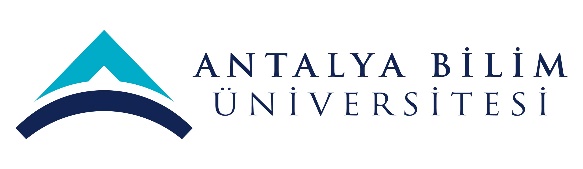 AKTS DERS TANITIM FORMUAKTS DERS TANITIM FORMUAKTS DERS TANITIM FORMUAKTS DERS TANITIM FORMUAKTS DERS TANITIM FORMUAKTS DERS TANITIM FORMUAKTS DERS TANITIM FORMUAKTS DERS TANITIM FORMUAKTS DERS TANITIM FORMUAKTS DERS TANITIM FORMUAKTS DERS TANITIM FORMUAKTS DERS TANITIM FORMUAKTS DERS TANITIM FORMUAKTS DERS TANITIM FORMUAKTS DERS TANITIM FORMUAKTS DERS TANITIM FORMUAKTS DERS TANITIM FORMUAKTS DERS TANITIM FORMUAKTS DERS TANITIM FORMUAKTS DERS TANITIM FORMUAKTS DERS TANITIM FORMUAKTS DERS TANITIM FORMUAKTS DERS TANITIM FORMU	I. BÖLÜM (Senato Onayı)	I. BÖLÜM (Senato Onayı)	I. BÖLÜM (Senato Onayı)	I. BÖLÜM (Senato Onayı)	I. BÖLÜM (Senato Onayı)	I. BÖLÜM (Senato Onayı)	I. BÖLÜM (Senato Onayı)	I. BÖLÜM (Senato Onayı)	I. BÖLÜM (Senato Onayı)	I. BÖLÜM (Senato Onayı)	I. BÖLÜM (Senato Onayı)	I. BÖLÜM (Senato Onayı)	I. BÖLÜM (Senato Onayı)	I. BÖLÜM (Senato Onayı)	I. BÖLÜM (Senato Onayı)	I. BÖLÜM (Senato Onayı)	I. BÖLÜM (Senato Onayı)	I. BÖLÜM (Senato Onayı)	I. BÖLÜM (Senato Onayı)	I. BÖLÜM (Senato Onayı)	I. BÖLÜM (Senato Onayı)	I. BÖLÜM (Senato Onayı)	I. BÖLÜM (Senato Onayı)	I. BÖLÜM (Senato Onayı)Dersi Açan Fakülte /YOİktisadi İdari ve Sosyal Bilimler Fakültesiİktisadi İdari ve Sosyal Bilimler Fakültesiİktisadi İdari ve Sosyal Bilimler Fakültesiİktisadi İdari ve Sosyal Bilimler Fakültesiİktisadi İdari ve Sosyal Bilimler Fakültesiİktisadi İdari ve Sosyal Bilimler Fakültesiİktisadi İdari ve Sosyal Bilimler Fakültesiİktisadi İdari ve Sosyal Bilimler Fakültesiİktisadi İdari ve Sosyal Bilimler Fakültesiİktisadi İdari ve Sosyal Bilimler Fakültesiİktisadi İdari ve Sosyal Bilimler Fakültesiİktisadi İdari ve Sosyal Bilimler Fakültesiİktisadi İdari ve Sosyal Bilimler Fakültesiİktisadi İdari ve Sosyal Bilimler Fakültesiİktisadi İdari ve Sosyal Bilimler Fakültesiİktisadi İdari ve Sosyal Bilimler Fakültesiİktisadi İdari ve Sosyal Bilimler Fakültesiİktisadi İdari ve Sosyal Bilimler Fakültesiİktisadi İdari ve Sosyal Bilimler Fakültesiİktisadi İdari ve Sosyal Bilimler Fakültesiİktisadi İdari ve Sosyal Bilimler Fakültesiİktisadi İdari ve Sosyal Bilimler Fakültesiİktisadi İdari ve Sosyal Bilimler FakültesiDersi Açan BölümPsikoloji BölümüPsikoloji BölümüPsikoloji BölümüPsikoloji BölümüPsikoloji BölümüPsikoloji BölümüPsikoloji BölümüPsikoloji BölümüPsikoloji BölümüPsikoloji BölümüPsikoloji BölümüPsikoloji BölümüPsikoloji BölümüPsikoloji BölümüPsikoloji BölümüPsikoloji BölümüPsikoloji BölümüPsikoloji BölümüPsikoloji BölümüPsikoloji BölümüPsikoloji BölümüPsikoloji BölümüPsikoloji BölümüDersi Alan Program (lar)Dersi Alan Program (lar)Dersi Alan Program (lar)Ders Kodu PSYC 203PSYC 203PSYC 203PSYC 203PSYC 203PSYC 203PSYC 203PSYC 203PSYC 203PSYC 203PSYC 203PSYC 203PSYC 203PSYC 203PSYC 203PSYC 203PSYC 203PSYC 203PSYC 203PSYC 203PSYC 203PSYC 203PSYC 203Ders AdıSosyal PsikolojiSosyal PsikolojiSosyal PsikolojiSosyal PsikolojiSosyal PsikolojiSosyal PsikolojiSosyal PsikolojiSosyal PsikolojiSosyal PsikolojiSosyal PsikolojiSosyal PsikolojiSosyal PsikolojiSosyal PsikolojiSosyal PsikolojiSosyal PsikolojiSosyal PsikolojiSosyal PsikolojiSosyal PsikolojiSosyal PsikolojiSosyal PsikolojiSosyal PsikolojiSosyal PsikolojiSosyal PsikolojiÖğretim dili İngilizceİngilizceİngilizceİngilizceİngilizceİngilizceİngilizceİngilizceİngilizceİngilizceİngilizceİngilizceİngilizceİngilizceİngilizceİngilizceİngilizceİngilizceİngilizceİngilizceİngilizceİngilizceİngilizceDers TürüTeorik Ders; Yüz-yüzeTeorik Ders; Yüz-yüzeTeorik Ders; Yüz-yüzeTeorik Ders; Yüz-yüzeTeorik Ders; Yüz-yüzeTeorik Ders; Yüz-yüzeTeorik Ders; Yüz-yüzeTeorik Ders; Yüz-yüzeTeorik Ders; Yüz-yüzeTeorik Ders; Yüz-yüzeTeorik Ders; Yüz-yüzeTeorik Ders; Yüz-yüzeTeorik Ders; Yüz-yüzeTeorik Ders; Yüz-yüzeTeorik Ders; Yüz-yüzeTeorik Ders; Yüz-yüzeTeorik Ders; Yüz-yüzeTeorik Ders; Yüz-yüzeTeorik Ders; Yüz-yüzeTeorik Ders; Yüz-yüzeTeorik Ders; Yüz-yüzeTeorik Ders; Yüz-yüzeTeorik Ders; Yüz-yüzeDers SeviyesiLisans DüzeyiLisans DüzeyiLisans DüzeyiLisans DüzeyiLisans DüzeyiLisans DüzeyiLisans DüzeyiLisans DüzeyiLisans DüzeyiLisans DüzeyiLisans DüzeyiLisans DüzeyiLisans DüzeyiLisans DüzeyiLisans DüzeyiLisans DüzeyiLisans DüzeyiLisans DüzeyiLisans DüzeyiLisans DüzeyiLisans DüzeyiLisans DüzeyiLisans DüzeyiHaftalık Ders SaatiDers: 3Ders: 3Ders: 3Ders: 3Ders: 3Lab: Lab: Lab: Lab: UygulamaUygulamaUygulamaUygulamaUygulamaUygulamaUygulamaUygulamaDiğer: Diğer: Diğer: Diğer: Diğer: Diğer: AKTS Kredisi77777777777777777777777Notlandırma TürüStandart Harf NotuStandart Harf NotuStandart Harf NotuStandart Harf NotuStandart Harf NotuStandart Harf NotuStandart Harf NotuStandart Harf NotuStandart Harf NotuStandart Harf NotuStandart Harf NotuStandart Harf NotuStandart Harf NotuStandart Harf NotuStandart Harf NotuStandart Harf NotuStandart Harf NotuStandart Harf NotuStandart Harf NotuStandart Harf NotuStandart Harf NotuStandart Harf NotuStandart Harf NotuÖn koşul/lar-----------------------Yan koşul/lar-----------------------Kayıt KısıtlamasıSadece lisans öğrencileriSadece lisans öğrencileriSadece lisans öğrencileriSadece lisans öğrencileriSadece lisans öğrencileriSadece lisans öğrencileriSadece lisans öğrencileriSadece lisans öğrencileriSadece lisans öğrencileriSadece lisans öğrencileriSadece lisans öğrencileriSadece lisans öğrencileriSadece lisans öğrencileriSadece lisans öğrencileriSadece lisans öğrencileriSadece lisans öğrencileriSadece lisans öğrencileriSadece lisans öğrencileriSadece lisans öğrencileriSadece lisans öğrencileriSadece lisans öğrencileriSadece lisans öğrencileriSadece lisans öğrencileriDersin Amacı Bu ders sosyal psikoloji alanına bir giriş sağlamak amaçlanmaktadır. Bu ders sosyal psikoloji alanına bir giriş sağlamak amaçlanmaktadır. Bu ders sosyal psikoloji alanına bir giriş sağlamak amaçlanmaktadır. Bu ders sosyal psikoloji alanına bir giriş sağlamak amaçlanmaktadır. Bu ders sosyal psikoloji alanına bir giriş sağlamak amaçlanmaktadır. Bu ders sosyal psikoloji alanına bir giriş sağlamak amaçlanmaktadır. Bu ders sosyal psikoloji alanına bir giriş sağlamak amaçlanmaktadır. Bu ders sosyal psikoloji alanına bir giriş sağlamak amaçlanmaktadır. Bu ders sosyal psikoloji alanına bir giriş sağlamak amaçlanmaktadır. Bu ders sosyal psikoloji alanına bir giriş sağlamak amaçlanmaktadır. Bu ders sosyal psikoloji alanına bir giriş sağlamak amaçlanmaktadır. Bu ders sosyal psikoloji alanına bir giriş sağlamak amaçlanmaktadır. Bu ders sosyal psikoloji alanına bir giriş sağlamak amaçlanmaktadır. Bu ders sosyal psikoloji alanına bir giriş sağlamak amaçlanmaktadır. Bu ders sosyal psikoloji alanına bir giriş sağlamak amaçlanmaktadır. Bu ders sosyal psikoloji alanına bir giriş sağlamak amaçlanmaktadır. Bu ders sosyal psikoloji alanına bir giriş sağlamak amaçlanmaktadır. Bu ders sosyal psikoloji alanına bir giriş sağlamak amaçlanmaktadır. Bu ders sosyal psikoloji alanına bir giriş sağlamak amaçlanmaktadır. Bu ders sosyal psikoloji alanına bir giriş sağlamak amaçlanmaktadır. Bu ders sosyal psikoloji alanına bir giriş sağlamak amaçlanmaktadır. Bu ders sosyal psikoloji alanına bir giriş sağlamak amaçlanmaktadır. Bu ders sosyal psikoloji alanına bir giriş sağlamak amaçlanmaktadır. Ders İçeriği Bu derste öğrenciler sosyal varlık olarak benlik algısını, tutumları, izlenimleri, yakın ilişkileri, grup süreçlerini ve etkilerini ve sosyal güdüleri inceleyecektir. Ayrıca, kişilerarası alanda, normlar, uyma davranışı, saldırganlık, müzakere, iş birliği, çatışma, liderlik, verimlilik ve sosyalleşme süreçleri gibi grup süreçlerindeki teorik ve ampirik çalışmalar tartışılacaktır.Bu derste öğrenciler sosyal varlık olarak benlik algısını, tutumları, izlenimleri, yakın ilişkileri, grup süreçlerini ve etkilerini ve sosyal güdüleri inceleyecektir. Ayrıca, kişilerarası alanda, normlar, uyma davranışı, saldırganlık, müzakere, iş birliği, çatışma, liderlik, verimlilik ve sosyalleşme süreçleri gibi grup süreçlerindeki teorik ve ampirik çalışmalar tartışılacaktır.Bu derste öğrenciler sosyal varlık olarak benlik algısını, tutumları, izlenimleri, yakın ilişkileri, grup süreçlerini ve etkilerini ve sosyal güdüleri inceleyecektir. Ayrıca, kişilerarası alanda, normlar, uyma davranışı, saldırganlık, müzakere, iş birliği, çatışma, liderlik, verimlilik ve sosyalleşme süreçleri gibi grup süreçlerindeki teorik ve ampirik çalışmalar tartışılacaktır.Bu derste öğrenciler sosyal varlık olarak benlik algısını, tutumları, izlenimleri, yakın ilişkileri, grup süreçlerini ve etkilerini ve sosyal güdüleri inceleyecektir. Ayrıca, kişilerarası alanda, normlar, uyma davranışı, saldırganlık, müzakere, iş birliği, çatışma, liderlik, verimlilik ve sosyalleşme süreçleri gibi grup süreçlerindeki teorik ve ampirik çalışmalar tartışılacaktır.Bu derste öğrenciler sosyal varlık olarak benlik algısını, tutumları, izlenimleri, yakın ilişkileri, grup süreçlerini ve etkilerini ve sosyal güdüleri inceleyecektir. Ayrıca, kişilerarası alanda, normlar, uyma davranışı, saldırganlık, müzakere, iş birliği, çatışma, liderlik, verimlilik ve sosyalleşme süreçleri gibi grup süreçlerindeki teorik ve ampirik çalışmalar tartışılacaktır.Bu derste öğrenciler sosyal varlık olarak benlik algısını, tutumları, izlenimleri, yakın ilişkileri, grup süreçlerini ve etkilerini ve sosyal güdüleri inceleyecektir. Ayrıca, kişilerarası alanda, normlar, uyma davranışı, saldırganlık, müzakere, iş birliği, çatışma, liderlik, verimlilik ve sosyalleşme süreçleri gibi grup süreçlerindeki teorik ve ampirik çalışmalar tartışılacaktır.Bu derste öğrenciler sosyal varlık olarak benlik algısını, tutumları, izlenimleri, yakın ilişkileri, grup süreçlerini ve etkilerini ve sosyal güdüleri inceleyecektir. Ayrıca, kişilerarası alanda, normlar, uyma davranışı, saldırganlık, müzakere, iş birliği, çatışma, liderlik, verimlilik ve sosyalleşme süreçleri gibi grup süreçlerindeki teorik ve ampirik çalışmalar tartışılacaktır.Bu derste öğrenciler sosyal varlık olarak benlik algısını, tutumları, izlenimleri, yakın ilişkileri, grup süreçlerini ve etkilerini ve sosyal güdüleri inceleyecektir. Ayrıca, kişilerarası alanda, normlar, uyma davranışı, saldırganlık, müzakere, iş birliği, çatışma, liderlik, verimlilik ve sosyalleşme süreçleri gibi grup süreçlerindeki teorik ve ampirik çalışmalar tartışılacaktır.Bu derste öğrenciler sosyal varlık olarak benlik algısını, tutumları, izlenimleri, yakın ilişkileri, grup süreçlerini ve etkilerini ve sosyal güdüleri inceleyecektir. Ayrıca, kişilerarası alanda, normlar, uyma davranışı, saldırganlık, müzakere, iş birliği, çatışma, liderlik, verimlilik ve sosyalleşme süreçleri gibi grup süreçlerindeki teorik ve ampirik çalışmalar tartışılacaktır.Bu derste öğrenciler sosyal varlık olarak benlik algısını, tutumları, izlenimleri, yakın ilişkileri, grup süreçlerini ve etkilerini ve sosyal güdüleri inceleyecektir. Ayrıca, kişilerarası alanda, normlar, uyma davranışı, saldırganlık, müzakere, iş birliği, çatışma, liderlik, verimlilik ve sosyalleşme süreçleri gibi grup süreçlerindeki teorik ve ampirik çalışmalar tartışılacaktır.Bu derste öğrenciler sosyal varlık olarak benlik algısını, tutumları, izlenimleri, yakın ilişkileri, grup süreçlerini ve etkilerini ve sosyal güdüleri inceleyecektir. Ayrıca, kişilerarası alanda, normlar, uyma davranışı, saldırganlık, müzakere, iş birliği, çatışma, liderlik, verimlilik ve sosyalleşme süreçleri gibi grup süreçlerindeki teorik ve ampirik çalışmalar tartışılacaktır.Bu derste öğrenciler sosyal varlık olarak benlik algısını, tutumları, izlenimleri, yakın ilişkileri, grup süreçlerini ve etkilerini ve sosyal güdüleri inceleyecektir. Ayrıca, kişilerarası alanda, normlar, uyma davranışı, saldırganlık, müzakere, iş birliği, çatışma, liderlik, verimlilik ve sosyalleşme süreçleri gibi grup süreçlerindeki teorik ve ampirik çalışmalar tartışılacaktır.Bu derste öğrenciler sosyal varlık olarak benlik algısını, tutumları, izlenimleri, yakın ilişkileri, grup süreçlerini ve etkilerini ve sosyal güdüleri inceleyecektir. Ayrıca, kişilerarası alanda, normlar, uyma davranışı, saldırganlık, müzakere, iş birliği, çatışma, liderlik, verimlilik ve sosyalleşme süreçleri gibi grup süreçlerindeki teorik ve ampirik çalışmalar tartışılacaktır.Bu derste öğrenciler sosyal varlık olarak benlik algısını, tutumları, izlenimleri, yakın ilişkileri, grup süreçlerini ve etkilerini ve sosyal güdüleri inceleyecektir. Ayrıca, kişilerarası alanda, normlar, uyma davranışı, saldırganlık, müzakere, iş birliği, çatışma, liderlik, verimlilik ve sosyalleşme süreçleri gibi grup süreçlerindeki teorik ve ampirik çalışmalar tartışılacaktır.Bu derste öğrenciler sosyal varlık olarak benlik algısını, tutumları, izlenimleri, yakın ilişkileri, grup süreçlerini ve etkilerini ve sosyal güdüleri inceleyecektir. Ayrıca, kişilerarası alanda, normlar, uyma davranışı, saldırganlık, müzakere, iş birliği, çatışma, liderlik, verimlilik ve sosyalleşme süreçleri gibi grup süreçlerindeki teorik ve ampirik çalışmalar tartışılacaktır.Bu derste öğrenciler sosyal varlık olarak benlik algısını, tutumları, izlenimleri, yakın ilişkileri, grup süreçlerini ve etkilerini ve sosyal güdüleri inceleyecektir. Ayrıca, kişilerarası alanda, normlar, uyma davranışı, saldırganlık, müzakere, iş birliği, çatışma, liderlik, verimlilik ve sosyalleşme süreçleri gibi grup süreçlerindeki teorik ve ampirik çalışmalar tartışılacaktır.Bu derste öğrenciler sosyal varlık olarak benlik algısını, tutumları, izlenimleri, yakın ilişkileri, grup süreçlerini ve etkilerini ve sosyal güdüleri inceleyecektir. Ayrıca, kişilerarası alanda, normlar, uyma davranışı, saldırganlık, müzakere, iş birliği, çatışma, liderlik, verimlilik ve sosyalleşme süreçleri gibi grup süreçlerindeki teorik ve ampirik çalışmalar tartışılacaktır.Bu derste öğrenciler sosyal varlık olarak benlik algısını, tutumları, izlenimleri, yakın ilişkileri, grup süreçlerini ve etkilerini ve sosyal güdüleri inceleyecektir. Ayrıca, kişilerarası alanda, normlar, uyma davranışı, saldırganlık, müzakere, iş birliği, çatışma, liderlik, verimlilik ve sosyalleşme süreçleri gibi grup süreçlerindeki teorik ve ampirik çalışmalar tartışılacaktır.Bu derste öğrenciler sosyal varlık olarak benlik algısını, tutumları, izlenimleri, yakın ilişkileri, grup süreçlerini ve etkilerini ve sosyal güdüleri inceleyecektir. Ayrıca, kişilerarası alanda, normlar, uyma davranışı, saldırganlık, müzakere, iş birliği, çatışma, liderlik, verimlilik ve sosyalleşme süreçleri gibi grup süreçlerindeki teorik ve ampirik çalışmalar tartışılacaktır.Bu derste öğrenciler sosyal varlık olarak benlik algısını, tutumları, izlenimleri, yakın ilişkileri, grup süreçlerini ve etkilerini ve sosyal güdüleri inceleyecektir. Ayrıca, kişilerarası alanda, normlar, uyma davranışı, saldırganlık, müzakere, iş birliği, çatışma, liderlik, verimlilik ve sosyalleşme süreçleri gibi grup süreçlerindeki teorik ve ampirik çalışmalar tartışılacaktır.Bu derste öğrenciler sosyal varlık olarak benlik algısını, tutumları, izlenimleri, yakın ilişkileri, grup süreçlerini ve etkilerini ve sosyal güdüleri inceleyecektir. Ayrıca, kişilerarası alanda, normlar, uyma davranışı, saldırganlık, müzakere, iş birliği, çatışma, liderlik, verimlilik ve sosyalleşme süreçleri gibi grup süreçlerindeki teorik ve ampirik çalışmalar tartışılacaktır.Bu derste öğrenciler sosyal varlık olarak benlik algısını, tutumları, izlenimleri, yakın ilişkileri, grup süreçlerini ve etkilerini ve sosyal güdüleri inceleyecektir. Ayrıca, kişilerarası alanda, normlar, uyma davranışı, saldırganlık, müzakere, iş birliği, çatışma, liderlik, verimlilik ve sosyalleşme süreçleri gibi grup süreçlerindeki teorik ve ampirik çalışmalar tartışılacaktır.Bu derste öğrenciler sosyal varlık olarak benlik algısını, tutumları, izlenimleri, yakın ilişkileri, grup süreçlerini ve etkilerini ve sosyal güdüleri inceleyecektir. Ayrıca, kişilerarası alanda, normlar, uyma davranışı, saldırganlık, müzakere, iş birliği, çatışma, liderlik, verimlilik ve sosyalleşme süreçleri gibi grup süreçlerindeki teorik ve ampirik çalışmalar tartışılacaktır.Öğrenim Çıktıları ÖÇ1ÖÇ1Sosyal psikolojinin temel kavramlarını, kuramlarını ve kuramcılarını tanımak,Sosyal psikoloji alanında araştırmanın nasıl yürütüldüğünü ve bulguların nasıl yorumlandığını anlamak,Davranışları belirleyen dışsal faktörleri kavramak,Sosyal psikoloji bulgularının kültürlerarası genellenebilirliğini tartışmak,Sosyal psikolojik kuramları ve bilgi birikimini kişiler ve toplumlar için faydalı bir şekilde kullanabilmek.Sosyal psikolojinin temel kavramlarını, kuramlarını ve kuramcılarını tanımak,Sosyal psikoloji alanında araştırmanın nasıl yürütüldüğünü ve bulguların nasıl yorumlandığını anlamak,Davranışları belirleyen dışsal faktörleri kavramak,Sosyal psikoloji bulgularının kültürlerarası genellenebilirliğini tartışmak,Sosyal psikolojik kuramları ve bilgi birikimini kişiler ve toplumlar için faydalı bir şekilde kullanabilmek.Sosyal psikolojinin temel kavramlarını, kuramlarını ve kuramcılarını tanımak,Sosyal psikoloji alanında araştırmanın nasıl yürütüldüğünü ve bulguların nasıl yorumlandığını anlamak,Davranışları belirleyen dışsal faktörleri kavramak,Sosyal psikoloji bulgularının kültürlerarası genellenebilirliğini tartışmak,Sosyal psikolojik kuramları ve bilgi birikimini kişiler ve toplumlar için faydalı bir şekilde kullanabilmek.Sosyal psikolojinin temel kavramlarını, kuramlarını ve kuramcılarını tanımak,Sosyal psikoloji alanında araştırmanın nasıl yürütüldüğünü ve bulguların nasıl yorumlandığını anlamak,Davranışları belirleyen dışsal faktörleri kavramak,Sosyal psikoloji bulgularının kültürlerarası genellenebilirliğini tartışmak,Sosyal psikolojik kuramları ve bilgi birikimini kişiler ve toplumlar için faydalı bir şekilde kullanabilmek.Sosyal psikolojinin temel kavramlarını, kuramlarını ve kuramcılarını tanımak,Sosyal psikoloji alanında araştırmanın nasıl yürütüldüğünü ve bulguların nasıl yorumlandığını anlamak,Davranışları belirleyen dışsal faktörleri kavramak,Sosyal psikoloji bulgularının kültürlerarası genellenebilirliğini tartışmak,Sosyal psikolojik kuramları ve bilgi birikimini kişiler ve toplumlar için faydalı bir şekilde kullanabilmek.Sosyal psikolojinin temel kavramlarını, kuramlarını ve kuramcılarını tanımak,Sosyal psikoloji alanında araştırmanın nasıl yürütüldüğünü ve bulguların nasıl yorumlandığını anlamak,Davranışları belirleyen dışsal faktörleri kavramak,Sosyal psikoloji bulgularının kültürlerarası genellenebilirliğini tartışmak,Sosyal psikolojik kuramları ve bilgi birikimini kişiler ve toplumlar için faydalı bir şekilde kullanabilmek.Sosyal psikolojinin temel kavramlarını, kuramlarını ve kuramcılarını tanımak,Sosyal psikoloji alanında araştırmanın nasıl yürütüldüğünü ve bulguların nasıl yorumlandığını anlamak,Davranışları belirleyen dışsal faktörleri kavramak,Sosyal psikoloji bulgularının kültürlerarası genellenebilirliğini tartışmak,Sosyal psikolojik kuramları ve bilgi birikimini kişiler ve toplumlar için faydalı bir şekilde kullanabilmek.Sosyal psikolojinin temel kavramlarını, kuramlarını ve kuramcılarını tanımak,Sosyal psikoloji alanında araştırmanın nasıl yürütüldüğünü ve bulguların nasıl yorumlandığını anlamak,Davranışları belirleyen dışsal faktörleri kavramak,Sosyal psikoloji bulgularının kültürlerarası genellenebilirliğini tartışmak,Sosyal psikolojik kuramları ve bilgi birikimini kişiler ve toplumlar için faydalı bir şekilde kullanabilmek.Sosyal psikolojinin temel kavramlarını, kuramlarını ve kuramcılarını tanımak,Sosyal psikoloji alanında araştırmanın nasıl yürütüldüğünü ve bulguların nasıl yorumlandığını anlamak,Davranışları belirleyen dışsal faktörleri kavramak,Sosyal psikoloji bulgularının kültürlerarası genellenebilirliğini tartışmak,Sosyal psikolojik kuramları ve bilgi birikimini kişiler ve toplumlar için faydalı bir şekilde kullanabilmek.Sosyal psikolojinin temel kavramlarını, kuramlarını ve kuramcılarını tanımak,Sosyal psikoloji alanında araştırmanın nasıl yürütüldüğünü ve bulguların nasıl yorumlandığını anlamak,Davranışları belirleyen dışsal faktörleri kavramak,Sosyal psikoloji bulgularının kültürlerarası genellenebilirliğini tartışmak,Sosyal psikolojik kuramları ve bilgi birikimini kişiler ve toplumlar için faydalı bir şekilde kullanabilmek.Sosyal psikolojinin temel kavramlarını, kuramlarını ve kuramcılarını tanımak,Sosyal psikoloji alanında araştırmanın nasıl yürütüldüğünü ve bulguların nasıl yorumlandığını anlamak,Davranışları belirleyen dışsal faktörleri kavramak,Sosyal psikoloji bulgularının kültürlerarası genellenebilirliğini tartışmak,Sosyal psikolojik kuramları ve bilgi birikimini kişiler ve toplumlar için faydalı bir şekilde kullanabilmek.Sosyal psikolojinin temel kavramlarını, kuramlarını ve kuramcılarını tanımak,Sosyal psikoloji alanında araştırmanın nasıl yürütüldüğünü ve bulguların nasıl yorumlandığını anlamak,Davranışları belirleyen dışsal faktörleri kavramak,Sosyal psikoloji bulgularının kültürlerarası genellenebilirliğini tartışmak,Sosyal psikolojik kuramları ve bilgi birikimini kişiler ve toplumlar için faydalı bir şekilde kullanabilmek.Sosyal psikolojinin temel kavramlarını, kuramlarını ve kuramcılarını tanımak,Sosyal psikoloji alanında araştırmanın nasıl yürütüldüğünü ve bulguların nasıl yorumlandığını anlamak,Davranışları belirleyen dışsal faktörleri kavramak,Sosyal psikoloji bulgularının kültürlerarası genellenebilirliğini tartışmak,Sosyal psikolojik kuramları ve bilgi birikimini kişiler ve toplumlar için faydalı bir şekilde kullanabilmek.Sosyal psikolojinin temel kavramlarını, kuramlarını ve kuramcılarını tanımak,Sosyal psikoloji alanında araştırmanın nasıl yürütüldüğünü ve bulguların nasıl yorumlandığını anlamak,Davranışları belirleyen dışsal faktörleri kavramak,Sosyal psikoloji bulgularının kültürlerarası genellenebilirliğini tartışmak,Sosyal psikolojik kuramları ve bilgi birikimini kişiler ve toplumlar için faydalı bir şekilde kullanabilmek.Sosyal psikolojinin temel kavramlarını, kuramlarını ve kuramcılarını tanımak,Sosyal psikoloji alanında araştırmanın nasıl yürütüldüğünü ve bulguların nasıl yorumlandığını anlamak,Davranışları belirleyen dışsal faktörleri kavramak,Sosyal psikoloji bulgularının kültürlerarası genellenebilirliğini tartışmak,Sosyal psikolojik kuramları ve bilgi birikimini kişiler ve toplumlar için faydalı bir şekilde kullanabilmek.Sosyal psikolojinin temel kavramlarını, kuramlarını ve kuramcılarını tanımak,Sosyal psikoloji alanında araştırmanın nasıl yürütüldüğünü ve bulguların nasıl yorumlandığını anlamak,Davranışları belirleyen dışsal faktörleri kavramak,Sosyal psikoloji bulgularının kültürlerarası genellenebilirliğini tartışmak,Sosyal psikolojik kuramları ve bilgi birikimini kişiler ve toplumlar için faydalı bir şekilde kullanabilmek.Sosyal psikolojinin temel kavramlarını, kuramlarını ve kuramcılarını tanımak,Sosyal psikoloji alanında araştırmanın nasıl yürütüldüğünü ve bulguların nasıl yorumlandığını anlamak,Davranışları belirleyen dışsal faktörleri kavramak,Sosyal psikoloji bulgularının kültürlerarası genellenebilirliğini tartışmak,Sosyal psikolojik kuramları ve bilgi birikimini kişiler ve toplumlar için faydalı bir şekilde kullanabilmek.Sosyal psikolojinin temel kavramlarını, kuramlarını ve kuramcılarını tanımak,Sosyal psikoloji alanında araştırmanın nasıl yürütüldüğünü ve bulguların nasıl yorumlandığını anlamak,Davranışları belirleyen dışsal faktörleri kavramak,Sosyal psikoloji bulgularının kültürlerarası genellenebilirliğini tartışmak,Sosyal psikolojik kuramları ve bilgi birikimini kişiler ve toplumlar için faydalı bir şekilde kullanabilmek.Sosyal psikolojinin temel kavramlarını, kuramlarını ve kuramcılarını tanımak,Sosyal psikoloji alanında araştırmanın nasıl yürütüldüğünü ve bulguların nasıl yorumlandığını anlamak,Davranışları belirleyen dışsal faktörleri kavramak,Sosyal psikoloji bulgularının kültürlerarası genellenebilirliğini tartışmak,Sosyal psikolojik kuramları ve bilgi birikimini kişiler ve toplumlar için faydalı bir şekilde kullanabilmek.Sosyal psikolojinin temel kavramlarını, kuramlarını ve kuramcılarını tanımak,Sosyal psikoloji alanında araştırmanın nasıl yürütüldüğünü ve bulguların nasıl yorumlandığını anlamak,Davranışları belirleyen dışsal faktörleri kavramak,Sosyal psikoloji bulgularının kültürlerarası genellenebilirliğini tartışmak,Sosyal psikolojik kuramları ve bilgi birikimini kişiler ve toplumlar için faydalı bir şekilde kullanabilmek.Sosyal psikolojinin temel kavramlarını, kuramlarını ve kuramcılarını tanımak,Sosyal psikoloji alanında araştırmanın nasıl yürütüldüğünü ve bulguların nasıl yorumlandığını anlamak,Davranışları belirleyen dışsal faktörleri kavramak,Sosyal psikoloji bulgularının kültürlerarası genellenebilirliğini tartışmak,Sosyal psikolojik kuramları ve bilgi birikimini kişiler ve toplumlar için faydalı bir şekilde kullanabilmek.Öğrenim Çıktıları ÖÇ2ÖÇ2Sosyal psikolojinin temel kavramlarını, kuramlarını ve kuramcılarını tanımak,Sosyal psikoloji alanında araştırmanın nasıl yürütüldüğünü ve bulguların nasıl yorumlandığını anlamak,Davranışları belirleyen dışsal faktörleri kavramak,Sosyal psikoloji bulgularının kültürlerarası genellenebilirliğini tartışmak,Sosyal psikolojik kuramları ve bilgi birikimini kişiler ve toplumlar için faydalı bir şekilde kullanabilmek.Sosyal psikolojinin temel kavramlarını, kuramlarını ve kuramcılarını tanımak,Sosyal psikoloji alanında araştırmanın nasıl yürütüldüğünü ve bulguların nasıl yorumlandığını anlamak,Davranışları belirleyen dışsal faktörleri kavramak,Sosyal psikoloji bulgularının kültürlerarası genellenebilirliğini tartışmak,Sosyal psikolojik kuramları ve bilgi birikimini kişiler ve toplumlar için faydalı bir şekilde kullanabilmek.Sosyal psikolojinin temel kavramlarını, kuramlarını ve kuramcılarını tanımak,Sosyal psikoloji alanında araştırmanın nasıl yürütüldüğünü ve bulguların nasıl yorumlandığını anlamak,Davranışları belirleyen dışsal faktörleri kavramak,Sosyal psikoloji bulgularının kültürlerarası genellenebilirliğini tartışmak,Sosyal psikolojik kuramları ve bilgi birikimini kişiler ve toplumlar için faydalı bir şekilde kullanabilmek.Sosyal psikolojinin temel kavramlarını, kuramlarını ve kuramcılarını tanımak,Sosyal psikoloji alanında araştırmanın nasıl yürütüldüğünü ve bulguların nasıl yorumlandığını anlamak,Davranışları belirleyen dışsal faktörleri kavramak,Sosyal psikoloji bulgularının kültürlerarası genellenebilirliğini tartışmak,Sosyal psikolojik kuramları ve bilgi birikimini kişiler ve toplumlar için faydalı bir şekilde kullanabilmek.Sosyal psikolojinin temel kavramlarını, kuramlarını ve kuramcılarını tanımak,Sosyal psikoloji alanında araştırmanın nasıl yürütüldüğünü ve bulguların nasıl yorumlandığını anlamak,Davranışları belirleyen dışsal faktörleri kavramak,Sosyal psikoloji bulgularının kültürlerarası genellenebilirliğini tartışmak,Sosyal psikolojik kuramları ve bilgi birikimini kişiler ve toplumlar için faydalı bir şekilde kullanabilmek.Sosyal psikolojinin temel kavramlarını, kuramlarını ve kuramcılarını tanımak,Sosyal psikoloji alanında araştırmanın nasıl yürütüldüğünü ve bulguların nasıl yorumlandığını anlamak,Davranışları belirleyen dışsal faktörleri kavramak,Sosyal psikoloji bulgularının kültürlerarası genellenebilirliğini tartışmak,Sosyal psikolojik kuramları ve bilgi birikimini kişiler ve toplumlar için faydalı bir şekilde kullanabilmek.Sosyal psikolojinin temel kavramlarını, kuramlarını ve kuramcılarını tanımak,Sosyal psikoloji alanında araştırmanın nasıl yürütüldüğünü ve bulguların nasıl yorumlandığını anlamak,Davranışları belirleyen dışsal faktörleri kavramak,Sosyal psikoloji bulgularının kültürlerarası genellenebilirliğini tartışmak,Sosyal psikolojik kuramları ve bilgi birikimini kişiler ve toplumlar için faydalı bir şekilde kullanabilmek.Sosyal psikolojinin temel kavramlarını, kuramlarını ve kuramcılarını tanımak,Sosyal psikoloji alanında araştırmanın nasıl yürütüldüğünü ve bulguların nasıl yorumlandığını anlamak,Davranışları belirleyen dışsal faktörleri kavramak,Sosyal psikoloji bulgularının kültürlerarası genellenebilirliğini tartışmak,Sosyal psikolojik kuramları ve bilgi birikimini kişiler ve toplumlar için faydalı bir şekilde kullanabilmek.Sosyal psikolojinin temel kavramlarını, kuramlarını ve kuramcılarını tanımak,Sosyal psikoloji alanında araştırmanın nasıl yürütüldüğünü ve bulguların nasıl yorumlandığını anlamak,Davranışları belirleyen dışsal faktörleri kavramak,Sosyal psikoloji bulgularının kültürlerarası genellenebilirliğini tartışmak,Sosyal psikolojik kuramları ve bilgi birikimini kişiler ve toplumlar için faydalı bir şekilde kullanabilmek.Sosyal psikolojinin temel kavramlarını, kuramlarını ve kuramcılarını tanımak,Sosyal psikoloji alanında araştırmanın nasıl yürütüldüğünü ve bulguların nasıl yorumlandığını anlamak,Davranışları belirleyen dışsal faktörleri kavramak,Sosyal psikoloji bulgularının kültürlerarası genellenebilirliğini tartışmak,Sosyal psikolojik kuramları ve bilgi birikimini kişiler ve toplumlar için faydalı bir şekilde kullanabilmek.Sosyal psikolojinin temel kavramlarını, kuramlarını ve kuramcılarını tanımak,Sosyal psikoloji alanında araştırmanın nasıl yürütüldüğünü ve bulguların nasıl yorumlandığını anlamak,Davranışları belirleyen dışsal faktörleri kavramak,Sosyal psikoloji bulgularının kültürlerarası genellenebilirliğini tartışmak,Sosyal psikolojik kuramları ve bilgi birikimini kişiler ve toplumlar için faydalı bir şekilde kullanabilmek.Sosyal psikolojinin temel kavramlarını, kuramlarını ve kuramcılarını tanımak,Sosyal psikoloji alanında araştırmanın nasıl yürütüldüğünü ve bulguların nasıl yorumlandığını anlamak,Davranışları belirleyen dışsal faktörleri kavramak,Sosyal psikoloji bulgularının kültürlerarası genellenebilirliğini tartışmak,Sosyal psikolojik kuramları ve bilgi birikimini kişiler ve toplumlar için faydalı bir şekilde kullanabilmek.Sosyal psikolojinin temel kavramlarını, kuramlarını ve kuramcılarını tanımak,Sosyal psikoloji alanında araştırmanın nasıl yürütüldüğünü ve bulguların nasıl yorumlandığını anlamak,Davranışları belirleyen dışsal faktörleri kavramak,Sosyal psikoloji bulgularının kültürlerarası genellenebilirliğini tartışmak,Sosyal psikolojik kuramları ve bilgi birikimini kişiler ve toplumlar için faydalı bir şekilde kullanabilmek.Sosyal psikolojinin temel kavramlarını, kuramlarını ve kuramcılarını tanımak,Sosyal psikoloji alanında araştırmanın nasıl yürütüldüğünü ve bulguların nasıl yorumlandığını anlamak,Davranışları belirleyen dışsal faktörleri kavramak,Sosyal psikoloji bulgularının kültürlerarası genellenebilirliğini tartışmak,Sosyal psikolojik kuramları ve bilgi birikimini kişiler ve toplumlar için faydalı bir şekilde kullanabilmek.Sosyal psikolojinin temel kavramlarını, kuramlarını ve kuramcılarını tanımak,Sosyal psikoloji alanında araştırmanın nasıl yürütüldüğünü ve bulguların nasıl yorumlandığını anlamak,Davranışları belirleyen dışsal faktörleri kavramak,Sosyal psikoloji bulgularının kültürlerarası genellenebilirliğini tartışmak,Sosyal psikolojik kuramları ve bilgi birikimini kişiler ve toplumlar için faydalı bir şekilde kullanabilmek.Sosyal psikolojinin temel kavramlarını, kuramlarını ve kuramcılarını tanımak,Sosyal psikoloji alanında araştırmanın nasıl yürütüldüğünü ve bulguların nasıl yorumlandığını anlamak,Davranışları belirleyen dışsal faktörleri kavramak,Sosyal psikoloji bulgularının kültürlerarası genellenebilirliğini tartışmak,Sosyal psikolojik kuramları ve bilgi birikimini kişiler ve toplumlar için faydalı bir şekilde kullanabilmek.Sosyal psikolojinin temel kavramlarını, kuramlarını ve kuramcılarını tanımak,Sosyal psikoloji alanında araştırmanın nasıl yürütüldüğünü ve bulguların nasıl yorumlandığını anlamak,Davranışları belirleyen dışsal faktörleri kavramak,Sosyal psikoloji bulgularının kültürlerarası genellenebilirliğini tartışmak,Sosyal psikolojik kuramları ve bilgi birikimini kişiler ve toplumlar için faydalı bir şekilde kullanabilmek.Sosyal psikolojinin temel kavramlarını, kuramlarını ve kuramcılarını tanımak,Sosyal psikoloji alanında araştırmanın nasıl yürütüldüğünü ve bulguların nasıl yorumlandığını anlamak,Davranışları belirleyen dışsal faktörleri kavramak,Sosyal psikoloji bulgularının kültürlerarası genellenebilirliğini tartışmak,Sosyal psikolojik kuramları ve bilgi birikimini kişiler ve toplumlar için faydalı bir şekilde kullanabilmek.Sosyal psikolojinin temel kavramlarını, kuramlarını ve kuramcılarını tanımak,Sosyal psikoloji alanında araştırmanın nasıl yürütüldüğünü ve bulguların nasıl yorumlandığını anlamak,Davranışları belirleyen dışsal faktörleri kavramak,Sosyal psikoloji bulgularının kültürlerarası genellenebilirliğini tartışmak,Sosyal psikolojik kuramları ve bilgi birikimini kişiler ve toplumlar için faydalı bir şekilde kullanabilmek.Sosyal psikolojinin temel kavramlarını, kuramlarını ve kuramcılarını tanımak,Sosyal psikoloji alanında araştırmanın nasıl yürütüldüğünü ve bulguların nasıl yorumlandığını anlamak,Davranışları belirleyen dışsal faktörleri kavramak,Sosyal psikoloji bulgularının kültürlerarası genellenebilirliğini tartışmak,Sosyal psikolojik kuramları ve bilgi birikimini kişiler ve toplumlar için faydalı bir şekilde kullanabilmek.Sosyal psikolojinin temel kavramlarını, kuramlarını ve kuramcılarını tanımak,Sosyal psikoloji alanında araştırmanın nasıl yürütüldüğünü ve bulguların nasıl yorumlandığını anlamak,Davranışları belirleyen dışsal faktörleri kavramak,Sosyal psikoloji bulgularının kültürlerarası genellenebilirliğini tartışmak,Sosyal psikolojik kuramları ve bilgi birikimini kişiler ve toplumlar için faydalı bir şekilde kullanabilmek.Öğrenim Çıktıları ÖÇ3ÖÇ3Sosyal psikolojinin temel kavramlarını, kuramlarını ve kuramcılarını tanımak,Sosyal psikoloji alanında araştırmanın nasıl yürütüldüğünü ve bulguların nasıl yorumlandığını anlamak,Davranışları belirleyen dışsal faktörleri kavramak,Sosyal psikoloji bulgularının kültürlerarası genellenebilirliğini tartışmak,Sosyal psikolojik kuramları ve bilgi birikimini kişiler ve toplumlar için faydalı bir şekilde kullanabilmek.Sosyal psikolojinin temel kavramlarını, kuramlarını ve kuramcılarını tanımak,Sosyal psikoloji alanında araştırmanın nasıl yürütüldüğünü ve bulguların nasıl yorumlandığını anlamak,Davranışları belirleyen dışsal faktörleri kavramak,Sosyal psikoloji bulgularının kültürlerarası genellenebilirliğini tartışmak,Sosyal psikolojik kuramları ve bilgi birikimini kişiler ve toplumlar için faydalı bir şekilde kullanabilmek.Sosyal psikolojinin temel kavramlarını, kuramlarını ve kuramcılarını tanımak,Sosyal psikoloji alanında araştırmanın nasıl yürütüldüğünü ve bulguların nasıl yorumlandığını anlamak,Davranışları belirleyen dışsal faktörleri kavramak,Sosyal psikoloji bulgularının kültürlerarası genellenebilirliğini tartışmak,Sosyal psikolojik kuramları ve bilgi birikimini kişiler ve toplumlar için faydalı bir şekilde kullanabilmek.Sosyal psikolojinin temel kavramlarını, kuramlarını ve kuramcılarını tanımak,Sosyal psikoloji alanında araştırmanın nasıl yürütüldüğünü ve bulguların nasıl yorumlandığını anlamak,Davranışları belirleyen dışsal faktörleri kavramak,Sosyal psikoloji bulgularının kültürlerarası genellenebilirliğini tartışmak,Sosyal psikolojik kuramları ve bilgi birikimini kişiler ve toplumlar için faydalı bir şekilde kullanabilmek.Sosyal psikolojinin temel kavramlarını, kuramlarını ve kuramcılarını tanımak,Sosyal psikoloji alanında araştırmanın nasıl yürütüldüğünü ve bulguların nasıl yorumlandığını anlamak,Davranışları belirleyen dışsal faktörleri kavramak,Sosyal psikoloji bulgularının kültürlerarası genellenebilirliğini tartışmak,Sosyal psikolojik kuramları ve bilgi birikimini kişiler ve toplumlar için faydalı bir şekilde kullanabilmek.Sosyal psikolojinin temel kavramlarını, kuramlarını ve kuramcılarını tanımak,Sosyal psikoloji alanında araştırmanın nasıl yürütüldüğünü ve bulguların nasıl yorumlandığını anlamak,Davranışları belirleyen dışsal faktörleri kavramak,Sosyal psikoloji bulgularının kültürlerarası genellenebilirliğini tartışmak,Sosyal psikolojik kuramları ve bilgi birikimini kişiler ve toplumlar için faydalı bir şekilde kullanabilmek.Sosyal psikolojinin temel kavramlarını, kuramlarını ve kuramcılarını tanımak,Sosyal psikoloji alanında araştırmanın nasıl yürütüldüğünü ve bulguların nasıl yorumlandığını anlamak,Davranışları belirleyen dışsal faktörleri kavramak,Sosyal psikoloji bulgularının kültürlerarası genellenebilirliğini tartışmak,Sosyal psikolojik kuramları ve bilgi birikimini kişiler ve toplumlar için faydalı bir şekilde kullanabilmek.Sosyal psikolojinin temel kavramlarını, kuramlarını ve kuramcılarını tanımak,Sosyal psikoloji alanında araştırmanın nasıl yürütüldüğünü ve bulguların nasıl yorumlandığını anlamak,Davranışları belirleyen dışsal faktörleri kavramak,Sosyal psikoloji bulgularının kültürlerarası genellenebilirliğini tartışmak,Sosyal psikolojik kuramları ve bilgi birikimini kişiler ve toplumlar için faydalı bir şekilde kullanabilmek.Sosyal psikolojinin temel kavramlarını, kuramlarını ve kuramcılarını tanımak,Sosyal psikoloji alanında araştırmanın nasıl yürütüldüğünü ve bulguların nasıl yorumlandığını anlamak,Davranışları belirleyen dışsal faktörleri kavramak,Sosyal psikoloji bulgularının kültürlerarası genellenebilirliğini tartışmak,Sosyal psikolojik kuramları ve bilgi birikimini kişiler ve toplumlar için faydalı bir şekilde kullanabilmek.Sosyal psikolojinin temel kavramlarını, kuramlarını ve kuramcılarını tanımak,Sosyal psikoloji alanında araştırmanın nasıl yürütüldüğünü ve bulguların nasıl yorumlandığını anlamak,Davranışları belirleyen dışsal faktörleri kavramak,Sosyal psikoloji bulgularının kültürlerarası genellenebilirliğini tartışmak,Sosyal psikolojik kuramları ve bilgi birikimini kişiler ve toplumlar için faydalı bir şekilde kullanabilmek.Sosyal psikolojinin temel kavramlarını, kuramlarını ve kuramcılarını tanımak,Sosyal psikoloji alanında araştırmanın nasıl yürütüldüğünü ve bulguların nasıl yorumlandığını anlamak,Davranışları belirleyen dışsal faktörleri kavramak,Sosyal psikoloji bulgularının kültürlerarası genellenebilirliğini tartışmak,Sosyal psikolojik kuramları ve bilgi birikimini kişiler ve toplumlar için faydalı bir şekilde kullanabilmek.Sosyal psikolojinin temel kavramlarını, kuramlarını ve kuramcılarını tanımak,Sosyal psikoloji alanında araştırmanın nasıl yürütüldüğünü ve bulguların nasıl yorumlandığını anlamak,Davranışları belirleyen dışsal faktörleri kavramak,Sosyal psikoloji bulgularının kültürlerarası genellenebilirliğini tartışmak,Sosyal psikolojik kuramları ve bilgi birikimini kişiler ve toplumlar için faydalı bir şekilde kullanabilmek.Sosyal psikolojinin temel kavramlarını, kuramlarını ve kuramcılarını tanımak,Sosyal psikoloji alanında araştırmanın nasıl yürütüldüğünü ve bulguların nasıl yorumlandığını anlamak,Davranışları belirleyen dışsal faktörleri kavramak,Sosyal psikoloji bulgularının kültürlerarası genellenebilirliğini tartışmak,Sosyal psikolojik kuramları ve bilgi birikimini kişiler ve toplumlar için faydalı bir şekilde kullanabilmek.Sosyal psikolojinin temel kavramlarını, kuramlarını ve kuramcılarını tanımak,Sosyal psikoloji alanında araştırmanın nasıl yürütüldüğünü ve bulguların nasıl yorumlandığını anlamak,Davranışları belirleyen dışsal faktörleri kavramak,Sosyal psikoloji bulgularının kültürlerarası genellenebilirliğini tartışmak,Sosyal psikolojik kuramları ve bilgi birikimini kişiler ve toplumlar için faydalı bir şekilde kullanabilmek.Sosyal psikolojinin temel kavramlarını, kuramlarını ve kuramcılarını tanımak,Sosyal psikoloji alanında araştırmanın nasıl yürütüldüğünü ve bulguların nasıl yorumlandığını anlamak,Davranışları belirleyen dışsal faktörleri kavramak,Sosyal psikoloji bulgularının kültürlerarası genellenebilirliğini tartışmak,Sosyal psikolojik kuramları ve bilgi birikimini kişiler ve toplumlar için faydalı bir şekilde kullanabilmek.Sosyal psikolojinin temel kavramlarını, kuramlarını ve kuramcılarını tanımak,Sosyal psikoloji alanında araştırmanın nasıl yürütüldüğünü ve bulguların nasıl yorumlandığını anlamak,Davranışları belirleyen dışsal faktörleri kavramak,Sosyal psikoloji bulgularının kültürlerarası genellenebilirliğini tartışmak,Sosyal psikolojik kuramları ve bilgi birikimini kişiler ve toplumlar için faydalı bir şekilde kullanabilmek.Sosyal psikolojinin temel kavramlarını, kuramlarını ve kuramcılarını tanımak,Sosyal psikoloji alanında araştırmanın nasıl yürütüldüğünü ve bulguların nasıl yorumlandığını anlamak,Davranışları belirleyen dışsal faktörleri kavramak,Sosyal psikoloji bulgularının kültürlerarası genellenebilirliğini tartışmak,Sosyal psikolojik kuramları ve bilgi birikimini kişiler ve toplumlar için faydalı bir şekilde kullanabilmek.Sosyal psikolojinin temel kavramlarını, kuramlarını ve kuramcılarını tanımak,Sosyal psikoloji alanında araştırmanın nasıl yürütüldüğünü ve bulguların nasıl yorumlandığını anlamak,Davranışları belirleyen dışsal faktörleri kavramak,Sosyal psikoloji bulgularının kültürlerarası genellenebilirliğini tartışmak,Sosyal psikolojik kuramları ve bilgi birikimini kişiler ve toplumlar için faydalı bir şekilde kullanabilmek.Sosyal psikolojinin temel kavramlarını, kuramlarını ve kuramcılarını tanımak,Sosyal psikoloji alanında araştırmanın nasıl yürütüldüğünü ve bulguların nasıl yorumlandığını anlamak,Davranışları belirleyen dışsal faktörleri kavramak,Sosyal psikoloji bulgularının kültürlerarası genellenebilirliğini tartışmak,Sosyal psikolojik kuramları ve bilgi birikimini kişiler ve toplumlar için faydalı bir şekilde kullanabilmek.Sosyal psikolojinin temel kavramlarını, kuramlarını ve kuramcılarını tanımak,Sosyal psikoloji alanında araştırmanın nasıl yürütüldüğünü ve bulguların nasıl yorumlandığını anlamak,Davranışları belirleyen dışsal faktörleri kavramak,Sosyal psikoloji bulgularının kültürlerarası genellenebilirliğini tartışmak,Sosyal psikolojik kuramları ve bilgi birikimini kişiler ve toplumlar için faydalı bir şekilde kullanabilmek.Sosyal psikolojinin temel kavramlarını, kuramlarını ve kuramcılarını tanımak,Sosyal psikoloji alanında araştırmanın nasıl yürütüldüğünü ve bulguların nasıl yorumlandığını anlamak,Davranışları belirleyen dışsal faktörleri kavramak,Sosyal psikoloji bulgularının kültürlerarası genellenebilirliğini tartışmak,Sosyal psikolojik kuramları ve bilgi birikimini kişiler ve toplumlar için faydalı bir şekilde kullanabilmek.Öğrenim Çıktıları ÖÇ4ÖÇ4Sosyal psikolojinin temel kavramlarını, kuramlarını ve kuramcılarını tanımak,Sosyal psikoloji alanında araştırmanın nasıl yürütüldüğünü ve bulguların nasıl yorumlandığını anlamak,Davranışları belirleyen dışsal faktörleri kavramak,Sosyal psikoloji bulgularının kültürlerarası genellenebilirliğini tartışmak,Sosyal psikolojik kuramları ve bilgi birikimini kişiler ve toplumlar için faydalı bir şekilde kullanabilmek.Sosyal psikolojinin temel kavramlarını, kuramlarını ve kuramcılarını tanımak,Sosyal psikoloji alanında araştırmanın nasıl yürütüldüğünü ve bulguların nasıl yorumlandığını anlamak,Davranışları belirleyen dışsal faktörleri kavramak,Sosyal psikoloji bulgularının kültürlerarası genellenebilirliğini tartışmak,Sosyal psikolojik kuramları ve bilgi birikimini kişiler ve toplumlar için faydalı bir şekilde kullanabilmek.Sosyal psikolojinin temel kavramlarını, kuramlarını ve kuramcılarını tanımak,Sosyal psikoloji alanında araştırmanın nasıl yürütüldüğünü ve bulguların nasıl yorumlandığını anlamak,Davranışları belirleyen dışsal faktörleri kavramak,Sosyal psikoloji bulgularının kültürlerarası genellenebilirliğini tartışmak,Sosyal psikolojik kuramları ve bilgi birikimini kişiler ve toplumlar için faydalı bir şekilde kullanabilmek.Sosyal psikolojinin temel kavramlarını, kuramlarını ve kuramcılarını tanımak,Sosyal psikoloji alanında araştırmanın nasıl yürütüldüğünü ve bulguların nasıl yorumlandığını anlamak,Davranışları belirleyen dışsal faktörleri kavramak,Sosyal psikoloji bulgularının kültürlerarası genellenebilirliğini tartışmak,Sosyal psikolojik kuramları ve bilgi birikimini kişiler ve toplumlar için faydalı bir şekilde kullanabilmek.Sosyal psikolojinin temel kavramlarını, kuramlarını ve kuramcılarını tanımak,Sosyal psikoloji alanında araştırmanın nasıl yürütüldüğünü ve bulguların nasıl yorumlandığını anlamak,Davranışları belirleyen dışsal faktörleri kavramak,Sosyal psikoloji bulgularının kültürlerarası genellenebilirliğini tartışmak,Sosyal psikolojik kuramları ve bilgi birikimini kişiler ve toplumlar için faydalı bir şekilde kullanabilmek.Sosyal psikolojinin temel kavramlarını, kuramlarını ve kuramcılarını tanımak,Sosyal psikoloji alanında araştırmanın nasıl yürütüldüğünü ve bulguların nasıl yorumlandığını anlamak,Davranışları belirleyen dışsal faktörleri kavramak,Sosyal psikoloji bulgularının kültürlerarası genellenebilirliğini tartışmak,Sosyal psikolojik kuramları ve bilgi birikimini kişiler ve toplumlar için faydalı bir şekilde kullanabilmek.Sosyal psikolojinin temel kavramlarını, kuramlarını ve kuramcılarını tanımak,Sosyal psikoloji alanında araştırmanın nasıl yürütüldüğünü ve bulguların nasıl yorumlandığını anlamak,Davranışları belirleyen dışsal faktörleri kavramak,Sosyal psikoloji bulgularının kültürlerarası genellenebilirliğini tartışmak,Sosyal psikolojik kuramları ve bilgi birikimini kişiler ve toplumlar için faydalı bir şekilde kullanabilmek.Sosyal psikolojinin temel kavramlarını, kuramlarını ve kuramcılarını tanımak,Sosyal psikoloji alanında araştırmanın nasıl yürütüldüğünü ve bulguların nasıl yorumlandığını anlamak,Davranışları belirleyen dışsal faktörleri kavramak,Sosyal psikoloji bulgularının kültürlerarası genellenebilirliğini tartışmak,Sosyal psikolojik kuramları ve bilgi birikimini kişiler ve toplumlar için faydalı bir şekilde kullanabilmek.Sosyal psikolojinin temel kavramlarını, kuramlarını ve kuramcılarını tanımak,Sosyal psikoloji alanında araştırmanın nasıl yürütüldüğünü ve bulguların nasıl yorumlandığını anlamak,Davranışları belirleyen dışsal faktörleri kavramak,Sosyal psikoloji bulgularının kültürlerarası genellenebilirliğini tartışmak,Sosyal psikolojik kuramları ve bilgi birikimini kişiler ve toplumlar için faydalı bir şekilde kullanabilmek.Sosyal psikolojinin temel kavramlarını, kuramlarını ve kuramcılarını tanımak,Sosyal psikoloji alanında araştırmanın nasıl yürütüldüğünü ve bulguların nasıl yorumlandığını anlamak,Davranışları belirleyen dışsal faktörleri kavramak,Sosyal psikoloji bulgularının kültürlerarası genellenebilirliğini tartışmak,Sosyal psikolojik kuramları ve bilgi birikimini kişiler ve toplumlar için faydalı bir şekilde kullanabilmek.Sosyal psikolojinin temel kavramlarını, kuramlarını ve kuramcılarını tanımak,Sosyal psikoloji alanında araştırmanın nasıl yürütüldüğünü ve bulguların nasıl yorumlandığını anlamak,Davranışları belirleyen dışsal faktörleri kavramak,Sosyal psikoloji bulgularının kültürlerarası genellenebilirliğini tartışmak,Sosyal psikolojik kuramları ve bilgi birikimini kişiler ve toplumlar için faydalı bir şekilde kullanabilmek.Sosyal psikolojinin temel kavramlarını, kuramlarını ve kuramcılarını tanımak,Sosyal psikoloji alanında araştırmanın nasıl yürütüldüğünü ve bulguların nasıl yorumlandığını anlamak,Davranışları belirleyen dışsal faktörleri kavramak,Sosyal psikoloji bulgularının kültürlerarası genellenebilirliğini tartışmak,Sosyal psikolojik kuramları ve bilgi birikimini kişiler ve toplumlar için faydalı bir şekilde kullanabilmek.Sosyal psikolojinin temel kavramlarını, kuramlarını ve kuramcılarını tanımak,Sosyal psikoloji alanında araştırmanın nasıl yürütüldüğünü ve bulguların nasıl yorumlandığını anlamak,Davranışları belirleyen dışsal faktörleri kavramak,Sosyal psikoloji bulgularının kültürlerarası genellenebilirliğini tartışmak,Sosyal psikolojik kuramları ve bilgi birikimini kişiler ve toplumlar için faydalı bir şekilde kullanabilmek.Sosyal psikolojinin temel kavramlarını, kuramlarını ve kuramcılarını tanımak,Sosyal psikoloji alanında araştırmanın nasıl yürütüldüğünü ve bulguların nasıl yorumlandığını anlamak,Davranışları belirleyen dışsal faktörleri kavramak,Sosyal psikoloji bulgularının kültürlerarası genellenebilirliğini tartışmak,Sosyal psikolojik kuramları ve bilgi birikimini kişiler ve toplumlar için faydalı bir şekilde kullanabilmek.Sosyal psikolojinin temel kavramlarını, kuramlarını ve kuramcılarını tanımak,Sosyal psikoloji alanında araştırmanın nasıl yürütüldüğünü ve bulguların nasıl yorumlandığını anlamak,Davranışları belirleyen dışsal faktörleri kavramak,Sosyal psikoloji bulgularının kültürlerarası genellenebilirliğini tartışmak,Sosyal psikolojik kuramları ve bilgi birikimini kişiler ve toplumlar için faydalı bir şekilde kullanabilmek.Sosyal psikolojinin temel kavramlarını, kuramlarını ve kuramcılarını tanımak,Sosyal psikoloji alanında araştırmanın nasıl yürütüldüğünü ve bulguların nasıl yorumlandığını anlamak,Davranışları belirleyen dışsal faktörleri kavramak,Sosyal psikoloji bulgularının kültürlerarası genellenebilirliğini tartışmak,Sosyal psikolojik kuramları ve bilgi birikimini kişiler ve toplumlar için faydalı bir şekilde kullanabilmek.Sosyal psikolojinin temel kavramlarını, kuramlarını ve kuramcılarını tanımak,Sosyal psikoloji alanında araştırmanın nasıl yürütüldüğünü ve bulguların nasıl yorumlandığını anlamak,Davranışları belirleyen dışsal faktörleri kavramak,Sosyal psikoloji bulgularının kültürlerarası genellenebilirliğini tartışmak,Sosyal psikolojik kuramları ve bilgi birikimini kişiler ve toplumlar için faydalı bir şekilde kullanabilmek.Sosyal psikolojinin temel kavramlarını, kuramlarını ve kuramcılarını tanımak,Sosyal psikoloji alanında araştırmanın nasıl yürütüldüğünü ve bulguların nasıl yorumlandığını anlamak,Davranışları belirleyen dışsal faktörleri kavramak,Sosyal psikoloji bulgularının kültürlerarası genellenebilirliğini tartışmak,Sosyal psikolojik kuramları ve bilgi birikimini kişiler ve toplumlar için faydalı bir şekilde kullanabilmek.Sosyal psikolojinin temel kavramlarını, kuramlarını ve kuramcılarını tanımak,Sosyal psikoloji alanında araştırmanın nasıl yürütüldüğünü ve bulguların nasıl yorumlandığını anlamak,Davranışları belirleyen dışsal faktörleri kavramak,Sosyal psikoloji bulgularının kültürlerarası genellenebilirliğini tartışmak,Sosyal psikolojik kuramları ve bilgi birikimini kişiler ve toplumlar için faydalı bir şekilde kullanabilmek.Sosyal psikolojinin temel kavramlarını, kuramlarını ve kuramcılarını tanımak,Sosyal psikoloji alanında araştırmanın nasıl yürütüldüğünü ve bulguların nasıl yorumlandığını anlamak,Davranışları belirleyen dışsal faktörleri kavramak,Sosyal psikoloji bulgularının kültürlerarası genellenebilirliğini tartışmak,Sosyal psikolojik kuramları ve bilgi birikimini kişiler ve toplumlar için faydalı bir şekilde kullanabilmek.Sosyal psikolojinin temel kavramlarını, kuramlarını ve kuramcılarını tanımak,Sosyal psikoloji alanında araştırmanın nasıl yürütüldüğünü ve bulguların nasıl yorumlandığını anlamak,Davranışları belirleyen dışsal faktörleri kavramak,Sosyal psikoloji bulgularının kültürlerarası genellenebilirliğini tartışmak,Sosyal psikolojik kuramları ve bilgi birikimini kişiler ve toplumlar için faydalı bir şekilde kullanabilmek.Öğrenim Çıktıları ÖÇ5ÖÇ5Sosyal psikolojinin temel kavramlarını, kuramlarını ve kuramcılarını tanımak,Sosyal psikoloji alanında araştırmanın nasıl yürütüldüğünü ve bulguların nasıl yorumlandığını anlamak,Davranışları belirleyen dışsal faktörleri kavramak,Sosyal psikoloji bulgularının kültürlerarası genellenebilirliğini tartışmak,Sosyal psikolojik kuramları ve bilgi birikimini kişiler ve toplumlar için faydalı bir şekilde kullanabilmek.Sosyal psikolojinin temel kavramlarını, kuramlarını ve kuramcılarını tanımak,Sosyal psikoloji alanında araştırmanın nasıl yürütüldüğünü ve bulguların nasıl yorumlandığını anlamak,Davranışları belirleyen dışsal faktörleri kavramak,Sosyal psikoloji bulgularının kültürlerarası genellenebilirliğini tartışmak,Sosyal psikolojik kuramları ve bilgi birikimini kişiler ve toplumlar için faydalı bir şekilde kullanabilmek.Sosyal psikolojinin temel kavramlarını, kuramlarını ve kuramcılarını tanımak,Sosyal psikoloji alanında araştırmanın nasıl yürütüldüğünü ve bulguların nasıl yorumlandığını anlamak,Davranışları belirleyen dışsal faktörleri kavramak,Sosyal psikoloji bulgularının kültürlerarası genellenebilirliğini tartışmak,Sosyal psikolojik kuramları ve bilgi birikimini kişiler ve toplumlar için faydalı bir şekilde kullanabilmek.Sosyal psikolojinin temel kavramlarını, kuramlarını ve kuramcılarını tanımak,Sosyal psikoloji alanında araştırmanın nasıl yürütüldüğünü ve bulguların nasıl yorumlandığını anlamak,Davranışları belirleyen dışsal faktörleri kavramak,Sosyal psikoloji bulgularının kültürlerarası genellenebilirliğini tartışmak,Sosyal psikolojik kuramları ve bilgi birikimini kişiler ve toplumlar için faydalı bir şekilde kullanabilmek.Sosyal psikolojinin temel kavramlarını, kuramlarını ve kuramcılarını tanımak,Sosyal psikoloji alanında araştırmanın nasıl yürütüldüğünü ve bulguların nasıl yorumlandığını anlamak,Davranışları belirleyen dışsal faktörleri kavramak,Sosyal psikoloji bulgularının kültürlerarası genellenebilirliğini tartışmak,Sosyal psikolojik kuramları ve bilgi birikimini kişiler ve toplumlar için faydalı bir şekilde kullanabilmek.Sosyal psikolojinin temel kavramlarını, kuramlarını ve kuramcılarını tanımak,Sosyal psikoloji alanında araştırmanın nasıl yürütüldüğünü ve bulguların nasıl yorumlandığını anlamak,Davranışları belirleyen dışsal faktörleri kavramak,Sosyal psikoloji bulgularının kültürlerarası genellenebilirliğini tartışmak,Sosyal psikolojik kuramları ve bilgi birikimini kişiler ve toplumlar için faydalı bir şekilde kullanabilmek.Sosyal psikolojinin temel kavramlarını, kuramlarını ve kuramcılarını tanımak,Sosyal psikoloji alanında araştırmanın nasıl yürütüldüğünü ve bulguların nasıl yorumlandığını anlamak,Davranışları belirleyen dışsal faktörleri kavramak,Sosyal psikoloji bulgularının kültürlerarası genellenebilirliğini tartışmak,Sosyal psikolojik kuramları ve bilgi birikimini kişiler ve toplumlar için faydalı bir şekilde kullanabilmek.Sosyal psikolojinin temel kavramlarını, kuramlarını ve kuramcılarını tanımak,Sosyal psikoloji alanında araştırmanın nasıl yürütüldüğünü ve bulguların nasıl yorumlandığını anlamak,Davranışları belirleyen dışsal faktörleri kavramak,Sosyal psikoloji bulgularının kültürlerarası genellenebilirliğini tartışmak,Sosyal psikolojik kuramları ve bilgi birikimini kişiler ve toplumlar için faydalı bir şekilde kullanabilmek.Sosyal psikolojinin temel kavramlarını, kuramlarını ve kuramcılarını tanımak,Sosyal psikoloji alanında araştırmanın nasıl yürütüldüğünü ve bulguların nasıl yorumlandığını anlamak,Davranışları belirleyen dışsal faktörleri kavramak,Sosyal psikoloji bulgularının kültürlerarası genellenebilirliğini tartışmak,Sosyal psikolojik kuramları ve bilgi birikimini kişiler ve toplumlar için faydalı bir şekilde kullanabilmek.Sosyal psikolojinin temel kavramlarını, kuramlarını ve kuramcılarını tanımak,Sosyal psikoloji alanında araştırmanın nasıl yürütüldüğünü ve bulguların nasıl yorumlandığını anlamak,Davranışları belirleyen dışsal faktörleri kavramak,Sosyal psikoloji bulgularının kültürlerarası genellenebilirliğini tartışmak,Sosyal psikolojik kuramları ve bilgi birikimini kişiler ve toplumlar için faydalı bir şekilde kullanabilmek.Sosyal psikolojinin temel kavramlarını, kuramlarını ve kuramcılarını tanımak,Sosyal psikoloji alanında araştırmanın nasıl yürütüldüğünü ve bulguların nasıl yorumlandığını anlamak,Davranışları belirleyen dışsal faktörleri kavramak,Sosyal psikoloji bulgularının kültürlerarası genellenebilirliğini tartışmak,Sosyal psikolojik kuramları ve bilgi birikimini kişiler ve toplumlar için faydalı bir şekilde kullanabilmek.Sosyal psikolojinin temel kavramlarını, kuramlarını ve kuramcılarını tanımak,Sosyal psikoloji alanında araştırmanın nasıl yürütüldüğünü ve bulguların nasıl yorumlandığını anlamak,Davranışları belirleyen dışsal faktörleri kavramak,Sosyal psikoloji bulgularının kültürlerarası genellenebilirliğini tartışmak,Sosyal psikolojik kuramları ve bilgi birikimini kişiler ve toplumlar için faydalı bir şekilde kullanabilmek.Sosyal psikolojinin temel kavramlarını, kuramlarını ve kuramcılarını tanımak,Sosyal psikoloji alanında araştırmanın nasıl yürütüldüğünü ve bulguların nasıl yorumlandığını anlamak,Davranışları belirleyen dışsal faktörleri kavramak,Sosyal psikoloji bulgularının kültürlerarası genellenebilirliğini tartışmak,Sosyal psikolojik kuramları ve bilgi birikimini kişiler ve toplumlar için faydalı bir şekilde kullanabilmek.Sosyal psikolojinin temel kavramlarını, kuramlarını ve kuramcılarını tanımak,Sosyal psikoloji alanında araştırmanın nasıl yürütüldüğünü ve bulguların nasıl yorumlandığını anlamak,Davranışları belirleyen dışsal faktörleri kavramak,Sosyal psikoloji bulgularının kültürlerarası genellenebilirliğini tartışmak,Sosyal psikolojik kuramları ve bilgi birikimini kişiler ve toplumlar için faydalı bir şekilde kullanabilmek.Sosyal psikolojinin temel kavramlarını, kuramlarını ve kuramcılarını tanımak,Sosyal psikoloji alanında araştırmanın nasıl yürütüldüğünü ve bulguların nasıl yorumlandığını anlamak,Davranışları belirleyen dışsal faktörleri kavramak,Sosyal psikoloji bulgularının kültürlerarası genellenebilirliğini tartışmak,Sosyal psikolojik kuramları ve bilgi birikimini kişiler ve toplumlar için faydalı bir şekilde kullanabilmek.Sosyal psikolojinin temel kavramlarını, kuramlarını ve kuramcılarını tanımak,Sosyal psikoloji alanında araştırmanın nasıl yürütüldüğünü ve bulguların nasıl yorumlandığını anlamak,Davranışları belirleyen dışsal faktörleri kavramak,Sosyal psikoloji bulgularının kültürlerarası genellenebilirliğini tartışmak,Sosyal psikolojik kuramları ve bilgi birikimini kişiler ve toplumlar için faydalı bir şekilde kullanabilmek.Sosyal psikolojinin temel kavramlarını, kuramlarını ve kuramcılarını tanımak,Sosyal psikoloji alanında araştırmanın nasıl yürütüldüğünü ve bulguların nasıl yorumlandığını anlamak,Davranışları belirleyen dışsal faktörleri kavramak,Sosyal psikoloji bulgularının kültürlerarası genellenebilirliğini tartışmak,Sosyal psikolojik kuramları ve bilgi birikimini kişiler ve toplumlar için faydalı bir şekilde kullanabilmek.Sosyal psikolojinin temel kavramlarını, kuramlarını ve kuramcılarını tanımak,Sosyal psikoloji alanında araştırmanın nasıl yürütüldüğünü ve bulguların nasıl yorumlandığını anlamak,Davranışları belirleyen dışsal faktörleri kavramak,Sosyal psikoloji bulgularının kültürlerarası genellenebilirliğini tartışmak,Sosyal psikolojik kuramları ve bilgi birikimini kişiler ve toplumlar için faydalı bir şekilde kullanabilmek.Sosyal psikolojinin temel kavramlarını, kuramlarını ve kuramcılarını tanımak,Sosyal psikoloji alanında araştırmanın nasıl yürütüldüğünü ve bulguların nasıl yorumlandığını anlamak,Davranışları belirleyen dışsal faktörleri kavramak,Sosyal psikoloji bulgularının kültürlerarası genellenebilirliğini tartışmak,Sosyal psikolojik kuramları ve bilgi birikimini kişiler ve toplumlar için faydalı bir şekilde kullanabilmek.Sosyal psikolojinin temel kavramlarını, kuramlarını ve kuramcılarını tanımak,Sosyal psikoloji alanında araştırmanın nasıl yürütüldüğünü ve bulguların nasıl yorumlandığını anlamak,Davranışları belirleyen dışsal faktörleri kavramak,Sosyal psikoloji bulgularının kültürlerarası genellenebilirliğini tartışmak,Sosyal psikolojik kuramları ve bilgi birikimini kişiler ve toplumlar için faydalı bir şekilde kullanabilmek.Sosyal psikolojinin temel kavramlarını, kuramlarını ve kuramcılarını tanımak,Sosyal psikoloji alanında araştırmanın nasıl yürütüldüğünü ve bulguların nasıl yorumlandığını anlamak,Davranışları belirleyen dışsal faktörleri kavramak,Sosyal psikoloji bulgularının kültürlerarası genellenebilirliğini tartışmak,Sosyal psikolojik kuramları ve bilgi birikimini kişiler ve toplumlar için faydalı bir şekilde kullanabilmek.II. BÖLÜM (Fakülte Kurulu Onayı)II. BÖLÜM (Fakülte Kurulu Onayı)II. BÖLÜM (Fakülte Kurulu Onayı)II. BÖLÜM (Fakülte Kurulu Onayı)II. BÖLÜM (Fakülte Kurulu Onayı)II. BÖLÜM (Fakülte Kurulu Onayı)II. BÖLÜM (Fakülte Kurulu Onayı)II. BÖLÜM (Fakülte Kurulu Onayı)II. BÖLÜM (Fakülte Kurulu Onayı)II. BÖLÜM (Fakülte Kurulu Onayı)II. BÖLÜM (Fakülte Kurulu Onayı)II. BÖLÜM (Fakülte Kurulu Onayı)II. BÖLÜM (Fakülte Kurulu Onayı)II. BÖLÜM (Fakülte Kurulu Onayı)II. BÖLÜM (Fakülte Kurulu Onayı)II. BÖLÜM (Fakülte Kurulu Onayı)II. BÖLÜM (Fakülte Kurulu Onayı)II. BÖLÜM (Fakülte Kurulu Onayı)II. BÖLÜM (Fakülte Kurulu Onayı)II. BÖLÜM (Fakülte Kurulu Onayı)II. BÖLÜM (Fakülte Kurulu Onayı)II. BÖLÜM (Fakülte Kurulu Onayı)II. BÖLÜM (Fakülte Kurulu Onayı)II. BÖLÜM (Fakülte Kurulu Onayı)1= Alt seviyede destekliyor2= Orta seviyede destekliyor3= Üst seviyede destekliyorProgram ÇıktılarıProgram ÇıktılarıProgram ÇıktılarıProgram ÇıktılarıProgram ÇıktılarıProgram ÇıktılarıProgram ÇıktılarıProgram ÇıktılarıProgram ÇıktılarıProgram ÇıktılarıProgram ÇıktılarıÖÇ1ÖÇ1ÖÇ2ÖÇ2ÖÇ3ÖÇ3ÖÇ3ÖÇ3ÖÇ4ÖÇ5  1= Alt seviyede destekliyor2= Orta seviyede destekliyor3= Üst seviyede destekliyorPÇ1PÇ1Psikoloji alanında edindiği teorik bilgi birikimini uygulamaya aktarma becerisine sahip olur.Psikoloji alanında edindiği teorik bilgi birikimini uygulamaya aktarma becerisine sahip olur.Psikoloji alanında edindiği teorik bilgi birikimini uygulamaya aktarma becerisine sahip olur.Psikoloji alanında edindiği teorik bilgi birikimini uygulamaya aktarma becerisine sahip olur.Psikoloji alanında edindiği teorik bilgi birikimini uygulamaya aktarma becerisine sahip olur.Psikoloji alanında edindiği teorik bilgi birikimini uygulamaya aktarma becerisine sahip olur.Psikoloji alanında edindiği teorik bilgi birikimini uygulamaya aktarma becerisine sahip olur.Psikoloji alanında edindiği teorik bilgi birikimini uygulamaya aktarma becerisine sahip olur.Psikoloji alanında edindiği teorik bilgi birikimini uygulamaya aktarma becerisine sahip olur.Psikoloji alanında edindiği teorik bilgi birikimini uygulamaya aktarma becerisine sahip olur.Psikoloji alanında edindiği teorik bilgi birikimini uygulamaya aktarma becerisine sahip olur.222231= Alt seviyede destekliyor2= Orta seviyede destekliyor3= Üst seviyede destekliyorPÇ2PÇ2Psikoloji alanının diğer sosyal bilim alanları ile ilişkisini kavrar, disiplinlerarası yaklaşımların farkında olur.Psikoloji alanının diğer sosyal bilim alanları ile ilişkisini kavrar, disiplinlerarası yaklaşımların farkında olur.Psikoloji alanının diğer sosyal bilim alanları ile ilişkisini kavrar, disiplinlerarası yaklaşımların farkında olur.Psikoloji alanının diğer sosyal bilim alanları ile ilişkisini kavrar, disiplinlerarası yaklaşımların farkında olur.Psikoloji alanının diğer sosyal bilim alanları ile ilişkisini kavrar, disiplinlerarası yaklaşımların farkında olur.Psikoloji alanının diğer sosyal bilim alanları ile ilişkisini kavrar, disiplinlerarası yaklaşımların farkında olur.Psikoloji alanının diğer sosyal bilim alanları ile ilişkisini kavrar, disiplinlerarası yaklaşımların farkında olur.Psikoloji alanının diğer sosyal bilim alanları ile ilişkisini kavrar, disiplinlerarası yaklaşımların farkında olur.Psikoloji alanının diğer sosyal bilim alanları ile ilişkisini kavrar, disiplinlerarası yaklaşımların farkında olur.Psikoloji alanının diğer sosyal bilim alanları ile ilişkisini kavrar, disiplinlerarası yaklaşımların farkında olur.Psikoloji alanının diğer sosyal bilim alanları ile ilişkisini kavrar, disiplinlerarası yaklaşımların farkında olur.22332222211= Alt seviyede destekliyor2= Orta seviyede destekliyor3= Üst seviyede destekliyorPÇ3PÇ3Psikoloji alanında bir araştırmayı başından sonuna bağımsız olarak yürütebilme ve bulgularını akademik yazıma uygun şekilde sunabilme becerisine sahip olur.Psikoloji alanında bir araştırmayı başından sonuna bağımsız olarak yürütebilme ve bulgularını akademik yazıma uygun şekilde sunabilme becerisine sahip olur.Psikoloji alanında bir araştırmayı başından sonuna bağımsız olarak yürütebilme ve bulgularını akademik yazıma uygun şekilde sunabilme becerisine sahip olur.Psikoloji alanında bir araştırmayı başından sonuna bağımsız olarak yürütebilme ve bulgularını akademik yazıma uygun şekilde sunabilme becerisine sahip olur.Psikoloji alanında bir araştırmayı başından sonuna bağımsız olarak yürütebilme ve bulgularını akademik yazıma uygun şekilde sunabilme becerisine sahip olur.Psikoloji alanında bir araştırmayı başından sonuna bağımsız olarak yürütebilme ve bulgularını akademik yazıma uygun şekilde sunabilme becerisine sahip olur.Psikoloji alanında bir araştırmayı başından sonuna bağımsız olarak yürütebilme ve bulgularını akademik yazıma uygun şekilde sunabilme becerisine sahip olur.Psikoloji alanında bir araştırmayı başından sonuna bağımsız olarak yürütebilme ve bulgularını akademik yazıma uygun şekilde sunabilme becerisine sahip olur.Psikoloji alanında bir araştırmayı başından sonuna bağımsız olarak yürütebilme ve bulgularını akademik yazıma uygun şekilde sunabilme becerisine sahip olur.Psikoloji alanında bir araştırmayı başından sonuna bağımsız olarak yürütebilme ve bulgularını akademik yazıma uygun şekilde sunabilme becerisine sahip olur.Psikoloji alanında bir araştırmayı başından sonuna bağımsız olarak yürütebilme ve bulgularını akademik yazıma uygun şekilde sunabilme becerisine sahip olur.1111111111111111333112131333112131333112131333112131111311321= Alt seviyede destekliyor2= Orta seviyede destekliyor3= Üst seviyede destekliyorPÇ4PÇ4Veri analizi konusunda gerekli adımları uygun analiz programları kullanarak tamamlar.Veri analizi konusunda gerekli adımları uygun analiz programları kullanarak tamamlar.Veri analizi konusunda gerekli adımları uygun analiz programları kullanarak tamamlar.Veri analizi konusunda gerekli adımları uygun analiz programları kullanarak tamamlar.Veri analizi konusunda gerekli adımları uygun analiz programları kullanarak tamamlar.Veri analizi konusunda gerekli adımları uygun analiz programları kullanarak tamamlar.Veri analizi konusunda gerekli adımları uygun analiz programları kullanarak tamamlar.Veri analizi konusunda gerekli adımları uygun analiz programları kullanarak tamamlar.Veri analizi konusunda gerekli adımları uygun analiz programları kullanarak tamamlar.Veri analizi konusunda gerekli adımları uygun analiz programları kullanarak tamamlar.Veri analizi konusunda gerekli adımları uygun analiz programları kullanarak tamamlar.1111111111111111333112131333112131333112131333112131111311321= Alt seviyede destekliyor2= Orta seviyede destekliyor3= Üst seviyede destekliyorPÇ5PÇ5Alanyazındaki bilgi birikimine basılı ve çevrimiçi kaynakları kullanarak ulaşma yöntemlerini öğrenir.Alanyazındaki bilgi birikimine basılı ve çevrimiçi kaynakları kullanarak ulaşma yöntemlerini öğrenir.Alanyazındaki bilgi birikimine basılı ve çevrimiçi kaynakları kullanarak ulaşma yöntemlerini öğrenir.Alanyazındaki bilgi birikimine basılı ve çevrimiçi kaynakları kullanarak ulaşma yöntemlerini öğrenir.Alanyazındaki bilgi birikimine basılı ve çevrimiçi kaynakları kullanarak ulaşma yöntemlerini öğrenir.Alanyazındaki bilgi birikimine basılı ve çevrimiçi kaynakları kullanarak ulaşma yöntemlerini öğrenir.Alanyazındaki bilgi birikimine basılı ve çevrimiçi kaynakları kullanarak ulaşma yöntemlerini öğrenir.Alanyazındaki bilgi birikimine basılı ve çevrimiçi kaynakları kullanarak ulaşma yöntemlerini öğrenir.Alanyazındaki bilgi birikimine basılı ve çevrimiçi kaynakları kullanarak ulaşma yöntemlerini öğrenir.Alanyazındaki bilgi birikimine basılı ve çevrimiçi kaynakları kullanarak ulaşma yöntemlerini öğrenir.Alanyazındaki bilgi birikimine basılı ve çevrimiçi kaynakları kullanarak ulaşma yöntemlerini öğrenir.1111111111111111333112131333112131333112131333112131111311321= Alt seviyede destekliyor2= Orta seviyede destekliyor3= Üst seviyede destekliyorPÇ6PÇ6Bilişim ve iletişim teknolojilerini yeterli düzeyde kullanır.Bilişim ve iletişim teknolojilerini yeterli düzeyde kullanır.Bilişim ve iletişim teknolojilerini yeterli düzeyde kullanır.Bilişim ve iletişim teknolojilerini yeterli düzeyde kullanır.Bilişim ve iletişim teknolojilerini yeterli düzeyde kullanır.Bilişim ve iletişim teknolojilerini yeterli düzeyde kullanır.Bilişim ve iletişim teknolojilerini yeterli düzeyde kullanır.Bilişim ve iletişim teknolojilerini yeterli düzeyde kullanır.Bilişim ve iletişim teknolojilerini yeterli düzeyde kullanır.Bilişim ve iletişim teknolojilerini yeterli düzeyde kullanır.Bilişim ve iletişim teknolojilerini yeterli düzeyde kullanır.111111111111111133311213133311213133311213133311213111131132PÇ7PÇ7Psikolojinin alt dallarına dair temel bilgi birikimini edinir ve alana dair bütünsel bir bakış açısı kazanır.Psikolojinin alt dallarına dair temel bilgi birikimini edinir ve alana dair bütünsel bir bakış açısı kazanır.Psikolojinin alt dallarına dair temel bilgi birikimini edinir ve alana dair bütünsel bir bakış açısı kazanır.Psikolojinin alt dallarına dair temel bilgi birikimini edinir ve alana dair bütünsel bir bakış açısı kazanır.Psikolojinin alt dallarına dair temel bilgi birikimini edinir ve alana dair bütünsel bir bakış açısı kazanır.Psikolojinin alt dallarına dair temel bilgi birikimini edinir ve alana dair bütünsel bir bakış açısı kazanır.Psikolojinin alt dallarına dair temel bilgi birikimini edinir ve alana dair bütünsel bir bakış açısı kazanır.Psikolojinin alt dallarına dair temel bilgi birikimini edinir ve alana dair bütünsel bir bakış açısı kazanır.Psikolojinin alt dallarına dair temel bilgi birikimini edinir ve alana dair bütünsel bir bakış açısı kazanır.Psikolojinin alt dallarına dair temel bilgi birikimini edinir ve alana dair bütünsel bir bakış açısı kazanır.Psikolojinin alt dallarına dair temel bilgi birikimini edinir ve alana dair bütünsel bir bakış açısı kazanır.111111111111111133311213133311213133311213133311213111131132PÇ8PÇ8Alanla ilgili uygulamada görülebilecek herhangi bir aksaklığı veya sorunu çözmek için bireysel düzeyde ve ekip olarak sorumluluk yüklenir, gerektiğinde inisiyatif alır.Alanla ilgili uygulamada görülebilecek herhangi bir aksaklığı veya sorunu çözmek için bireysel düzeyde ve ekip olarak sorumluluk yüklenir, gerektiğinde inisiyatif alır.Alanla ilgili uygulamada görülebilecek herhangi bir aksaklığı veya sorunu çözmek için bireysel düzeyde ve ekip olarak sorumluluk yüklenir, gerektiğinde inisiyatif alır.Alanla ilgili uygulamada görülebilecek herhangi bir aksaklığı veya sorunu çözmek için bireysel düzeyde ve ekip olarak sorumluluk yüklenir, gerektiğinde inisiyatif alır.Alanla ilgili uygulamada görülebilecek herhangi bir aksaklığı veya sorunu çözmek için bireysel düzeyde ve ekip olarak sorumluluk yüklenir, gerektiğinde inisiyatif alır.Alanla ilgili uygulamada görülebilecek herhangi bir aksaklığı veya sorunu çözmek için bireysel düzeyde ve ekip olarak sorumluluk yüklenir, gerektiğinde inisiyatif alır.Alanla ilgili uygulamada görülebilecek herhangi bir aksaklığı veya sorunu çözmek için bireysel düzeyde ve ekip olarak sorumluluk yüklenir, gerektiğinde inisiyatif alır.Alanla ilgili uygulamada görülebilecek herhangi bir aksaklığı veya sorunu çözmek için bireysel düzeyde ve ekip olarak sorumluluk yüklenir, gerektiğinde inisiyatif alır.Alanla ilgili uygulamada görülebilecek herhangi bir aksaklığı veya sorunu çözmek için bireysel düzeyde ve ekip olarak sorumluluk yüklenir, gerektiğinde inisiyatif alır.Alanla ilgili uygulamada görülebilecek herhangi bir aksaklığı veya sorunu çözmek için bireysel düzeyde ve ekip olarak sorumluluk yüklenir, gerektiğinde inisiyatif alır.Alanla ilgili uygulamada görülebilecek herhangi bir aksaklığı veya sorunu çözmek için bireysel düzeyde ve ekip olarak sorumluluk yüklenir, gerektiğinde inisiyatif alır.111111111111111133311213133311213133311213133311213111131132PÇ9PÇ9Bilgi ve becerilerini psikolojideki araştırma ve gelişmeleri takip ederek güncel tutar.Bilgi ve becerilerini psikolojideki araştırma ve gelişmeleri takip ederek güncel tutar.Bilgi ve becerilerini psikolojideki araştırma ve gelişmeleri takip ederek güncel tutar.Bilgi ve becerilerini psikolojideki araştırma ve gelişmeleri takip ederek güncel tutar.Bilgi ve becerilerini psikolojideki araştırma ve gelişmeleri takip ederek güncel tutar.Bilgi ve becerilerini psikolojideki araştırma ve gelişmeleri takip ederek güncel tutar.Bilgi ve becerilerini psikolojideki araştırma ve gelişmeleri takip ederek güncel tutar.Bilgi ve becerilerini psikolojideki araştırma ve gelişmeleri takip ederek güncel tutar.Bilgi ve becerilerini psikolojideki araştırma ve gelişmeleri takip ederek güncel tutar.Bilgi ve becerilerini psikolojideki araştırma ve gelişmeleri takip ederek güncel tutar.Bilgi ve becerilerini psikolojideki araştırma ve gelişmeleri takip ederek güncel tutar.111111111111111133311213133311213133311213133311213111131132PÇ10PÇ10Öğrenimini aynı alanda bir ileri eğitim düzeyine veya aynı düzeydeki bir mesleğe yönlendirir.Öğrenimini aynı alanda bir ileri eğitim düzeyine veya aynı düzeydeki bir mesleğe yönlendirir.Öğrenimini aynı alanda bir ileri eğitim düzeyine veya aynı düzeydeki bir mesleğe yönlendirir.Öğrenimini aynı alanda bir ileri eğitim düzeyine veya aynı düzeydeki bir mesleğe yönlendirir.Öğrenimini aynı alanda bir ileri eğitim düzeyine veya aynı düzeydeki bir mesleğe yönlendirir.Öğrenimini aynı alanda bir ileri eğitim düzeyine veya aynı düzeydeki bir mesleğe yönlendirir.Öğrenimini aynı alanda bir ileri eğitim düzeyine veya aynı düzeydeki bir mesleğe yönlendirir.Öğrenimini aynı alanda bir ileri eğitim düzeyine veya aynı düzeydeki bir mesleğe yönlendirir.Öğrenimini aynı alanda bir ileri eğitim düzeyine veya aynı düzeydeki bir mesleğe yönlendirir.Öğrenimini aynı alanda bir ileri eğitim düzeyine veya aynı düzeydeki bir mesleğe yönlendirir.Öğrenimini aynı alanda bir ileri eğitim düzeyine veya aynı düzeydeki bir mesleğe yönlendirir.111111111111111133311213133311213133311213133311213111131132PÇ11PÇ11Alanı ile ilgili edindiği bilgi ve becerileri, yazılı ve sözlü olarak aktarma, değerlendirme ve uygulama yetkinliğine sahiptir.Alanı ile ilgili edindiği bilgi ve becerileri, yazılı ve sözlü olarak aktarma, değerlendirme ve uygulama yetkinliğine sahiptir.Alanı ile ilgili edindiği bilgi ve becerileri, yazılı ve sözlü olarak aktarma, değerlendirme ve uygulama yetkinliğine sahiptir.Alanı ile ilgili edindiği bilgi ve becerileri, yazılı ve sözlü olarak aktarma, değerlendirme ve uygulama yetkinliğine sahiptir.Alanı ile ilgili edindiği bilgi ve becerileri, yazılı ve sözlü olarak aktarma, değerlendirme ve uygulama yetkinliğine sahiptir.Alanı ile ilgili edindiği bilgi ve becerileri, yazılı ve sözlü olarak aktarma, değerlendirme ve uygulama yetkinliğine sahiptir.Alanı ile ilgili edindiği bilgi ve becerileri, yazılı ve sözlü olarak aktarma, değerlendirme ve uygulama yetkinliğine sahiptir.Alanı ile ilgili edindiği bilgi ve becerileri, yazılı ve sözlü olarak aktarma, değerlendirme ve uygulama yetkinliğine sahiptir.Alanı ile ilgili edindiği bilgi ve becerileri, yazılı ve sözlü olarak aktarma, değerlendirme ve uygulama yetkinliğine sahiptir.Alanı ile ilgili edindiği bilgi ve becerileri, yazılı ve sözlü olarak aktarma, değerlendirme ve uygulama yetkinliğine sahiptir.Alanı ile ilgili edindiği bilgi ve becerileri, yazılı ve sözlü olarak aktarma, değerlendirme ve uygulama yetkinliğine sahiptir.111111111111111133311213133311213133311213133311213111131132PÇ12PÇ12PÇ12Toplumsal sorunlarda psikoloji biliminin bilgi birikimini kullanarak çözüm üretebilme becerisine sahip olur.Toplumsal sorunlarda psikoloji biliminin bilgi birikimini kullanarak çözüm üretebilme becerisine sahip olur.Toplumsal sorunlarda psikoloji biliminin bilgi birikimini kullanarak çözüm üretebilme becerisine sahip olur.Toplumsal sorunlarda psikoloji biliminin bilgi birikimini kullanarak çözüm üretebilme becerisine sahip olur.Toplumsal sorunlarda psikoloji biliminin bilgi birikimini kullanarak çözüm üretebilme becerisine sahip olur.Toplumsal sorunlarda psikoloji biliminin bilgi birikimini kullanarak çözüm üretebilme becerisine sahip olur.Toplumsal sorunlarda psikoloji biliminin bilgi birikimini kullanarak çözüm üretebilme becerisine sahip olur.Toplumsal sorunlarda psikoloji biliminin bilgi birikimini kullanarak çözüm üretebilme becerisine sahip olur.Toplumsal sorunlarda psikoloji biliminin bilgi birikimini kullanarak çözüm üretebilme becerisine sahip olur.Toplumsal sorunlarda psikoloji biliminin bilgi birikimini kullanarak çözüm üretebilme becerisine sahip olur.111111111111111133311213133311213133311213133311213111131132PÇ13PÇ13PÇ13İyi düzeyde İngilizce yeterliliğini sahip olup, farklı ülkelerden meslektaşlarıyla iletişim kurar.İyi düzeyde İngilizce yeterliliğini sahip olup, farklı ülkelerden meslektaşlarıyla iletişim kurar.İyi düzeyde İngilizce yeterliliğini sahip olup, farklı ülkelerden meslektaşlarıyla iletişim kurar.İyi düzeyde İngilizce yeterliliğini sahip olup, farklı ülkelerden meslektaşlarıyla iletişim kurar.İyi düzeyde İngilizce yeterliliğini sahip olup, farklı ülkelerden meslektaşlarıyla iletişim kurar.İyi düzeyde İngilizce yeterliliğini sahip olup, farklı ülkelerden meslektaşlarıyla iletişim kurar.İyi düzeyde İngilizce yeterliliğini sahip olup, farklı ülkelerden meslektaşlarıyla iletişim kurar.İyi düzeyde İngilizce yeterliliğini sahip olup, farklı ülkelerden meslektaşlarıyla iletişim kurar.İyi düzeyde İngilizce yeterliliğini sahip olup, farklı ülkelerden meslektaşlarıyla iletişim kurar.İyi düzeyde İngilizce yeterliliğini sahip olup, farklı ülkelerden meslektaşlarıyla iletişim kurar.111111111111111133311213133311213133311213133311213111131132PÇ14PÇ14PÇ14Mesleki sınırlarını bilir ve eylemlerinde etik değerlere bağlı karar verir.Mesleki sınırlarını bilir ve eylemlerinde etik değerlere bağlı karar verir.Mesleki sınırlarını bilir ve eylemlerinde etik değerlere bağlı karar verir.Mesleki sınırlarını bilir ve eylemlerinde etik değerlere bağlı karar verir.Mesleki sınırlarını bilir ve eylemlerinde etik değerlere bağlı karar verir.Mesleki sınırlarını bilir ve eylemlerinde etik değerlere bağlı karar verir.Mesleki sınırlarını bilir ve eylemlerinde etik değerlere bağlı karar verir.Mesleki sınırlarını bilir ve eylemlerinde etik değerlere bağlı karar verir.Mesleki sınırlarını bilir ve eylemlerinde etik değerlere bağlı karar verir.Mesleki sınırlarını bilir ve eylemlerinde etik değerlere bağlı karar verir.111111111111111133311213133311213133311213133311213111131132PÇ15PÇ15PÇ15Sosyal hakların evrenselliği, sosyal adalet, kalite ve kültürel değerler ile çevre koruma, iş sağlığı ve güvenliği konularında yeterli bilince sahiptir.Sosyal hakların evrenselliği, sosyal adalet, kalite ve kültürel değerler ile çevre koruma, iş sağlığı ve güvenliği konularında yeterli bilince sahiptir.Sosyal hakların evrenselliği, sosyal adalet, kalite ve kültürel değerler ile çevre koruma, iş sağlığı ve güvenliği konularında yeterli bilince sahiptir.Sosyal hakların evrenselliği, sosyal adalet, kalite ve kültürel değerler ile çevre koruma, iş sağlığı ve güvenliği konularında yeterli bilince sahiptir.Sosyal hakların evrenselliği, sosyal adalet, kalite ve kültürel değerler ile çevre koruma, iş sağlığı ve güvenliği konularında yeterli bilince sahiptir.Sosyal hakların evrenselliği, sosyal adalet, kalite ve kültürel değerler ile çevre koruma, iş sağlığı ve güvenliği konularında yeterli bilince sahiptir.Sosyal hakların evrenselliği, sosyal adalet, kalite ve kültürel değerler ile çevre koruma, iş sağlığı ve güvenliği konularında yeterli bilince sahiptir.Sosyal hakların evrenselliği, sosyal adalet, kalite ve kültürel değerler ile çevre koruma, iş sağlığı ve güvenliği konularında yeterli bilince sahiptir.Sosyal hakların evrenselliği, sosyal adalet, kalite ve kültürel değerler ile çevre koruma, iş sağlığı ve güvenliği konularında yeterli bilince sahiptir.Sosyal hakların evrenselliği, sosyal adalet, kalite ve kültürel değerler ile çevre koruma, iş sağlığı ve güvenliği konularında yeterli bilince sahiptir.111111111111111133311213133311213133311213133311213111131132PÇ16PÇ16PÇ16Yeni fikir ve uygulamalara karşı açık bir tutuma sahiptir.Yeni fikir ve uygulamalara karşı açık bir tutuma sahiptir.Yeni fikir ve uygulamalara karşı açık bir tutuma sahiptir.Yeni fikir ve uygulamalara karşı açık bir tutuma sahiptir.Yeni fikir ve uygulamalara karşı açık bir tutuma sahiptir.Yeni fikir ve uygulamalara karşı açık bir tutuma sahiptir.Yeni fikir ve uygulamalara karşı açık bir tutuma sahiptir.Yeni fikir ve uygulamalara karşı açık bir tutuma sahiptir.Yeni fikir ve uygulamalara karşı açık bir tutuma sahiptir.Yeni fikir ve uygulamalara karşı açık bir tutuma sahiptir.111111111111111133311213133311213133311213133311213111131132III. BÖLÜM (Bölüm Kurulunda Görüşülür)III. BÖLÜM (Bölüm Kurulunda Görüşülür)III. BÖLÜM (Bölüm Kurulunda Görüşülür)III. BÖLÜM (Bölüm Kurulunda Görüşülür)III. BÖLÜM (Bölüm Kurulunda Görüşülür)III. BÖLÜM (Bölüm Kurulunda Görüşülür)III. BÖLÜM (Bölüm Kurulunda Görüşülür)III. BÖLÜM (Bölüm Kurulunda Görüşülür)III. BÖLÜM (Bölüm Kurulunda Görüşülür)III. BÖLÜM (Bölüm Kurulunda Görüşülür)III. BÖLÜM (Bölüm Kurulunda Görüşülür)III. BÖLÜM (Bölüm Kurulunda Görüşülür)III. BÖLÜM (Bölüm Kurulunda Görüşülür)III. BÖLÜM (Bölüm Kurulunda Görüşülür)III. BÖLÜM (Bölüm Kurulunda Görüşülür)III. BÖLÜM (Bölüm Kurulunda Görüşülür)III. BÖLÜM (Bölüm Kurulunda Görüşülür)III. BÖLÜM (Bölüm Kurulunda Görüşülür)III. BÖLÜM (Bölüm Kurulunda Görüşülür)III. BÖLÜM (Bölüm Kurulunda Görüşülür)III. BÖLÜM (Bölüm Kurulunda Görüşülür)III. BÖLÜM (Bölüm Kurulunda Görüşülür)III. BÖLÜM (Bölüm Kurulunda Görüşülür)III. BÖLÜM (Bölüm Kurulunda Görüşülür)Öğretilen Konular, Konuların Öğrenim Çıktılarına Katkıları, ve Öğrenim Değerlendirme MetodlarıKonu#HaftaHaftaHaftaHaftaKonuKonuKonuÖÇ1ÖÇ1ÖÇ1ÖÇ1ÖÇ2ÖÇ2ÖÇ2ÖÇ2ÖÇ3ÖÇ3ÖÇ3ÖÇ4ÖÇ4ÖÇ4ÖÇ5Öğretilen Konular, Konuların Öğrenim Çıktılarına Katkıları, ve Öğrenim Değerlendirme MetodlarıK11111Sosyal Psikolojiye GirişSosyal Psikolojiye GirişSosyal Psikolojiye Giriş D1 D1 D1 D1D2D2D2D2D7D7D7D9D9D9Öğretilen Konular, Konuların Öğrenim Çıktılarına Katkıları, ve Öğrenim Değerlendirme MetodlarıK22222Sosyal Psikolojide Araştırma YöntemleriSosyal Psikolojide Araştırma YöntemleriSosyal Psikolojide Araştırma Yöntemleri D1 D1 D1D2D2D2D2D2D7D7D9D9D9D9D10Öğretilen Konular, Konuların Öğrenim Çıktılarına Katkıları, ve Öğrenim Değerlendirme MetodlarıK33333Sosyal BilişSosyal BilişSosyal Biliş D1 D1 D1D2D2D2D2D2D7D7D9D9D9D9D10Öğretilen Konular, Konuların Öğrenim Çıktılarına Katkıları, ve Öğrenim Değerlendirme MetodlarıK44444Sosyal AlgıSosyal AlgıSosyal Algı D1 D1 D1D2D2D2D2D2D7D7D9D9D9D9D10Öğretilen Konular, Konuların Öğrenim Çıktılarına Katkıları, ve Öğrenim Değerlendirme MetodlarıK55555BenlikBenlikBenlik D1 D1 D1D2D2D2D2D2D7D7D9D9D9D9D10Öğretilen Konular, Konuların Öğrenim Çıktılarına Katkıları, ve Öğrenim Değerlendirme MetodlarıK66666Bilişsel ÇelişkiBilişsel ÇelişkiBilişsel Çelişki D1 D1 D1D2D2D2D2D2D7D7D9D9D9D9D10Öğretilen Konular, Konuların Öğrenim Çıktılarına Katkıları, ve Öğrenim Değerlendirme MetodlarıK77777Tutum ve Tutum Değişimi Tutum ve Tutum Değişimi Tutum ve Tutum Değişimi  D1 D1D2D2D2D2D2D2D2D7D7D7D9D9D10Öğretilen Konular, Konuların Öğrenim Çıktılarına Katkıları, ve Öğrenim Değerlendirme MetodlarıK88888Ara SınavAra SınavAra Sınav D1 D1D2D2D2D2D2D2D2D7D7D7D9D9D10K99999UyumUyumUyumD2D2D7D7D7D7D7D7D7D9D9D9D10K1010101010Grup SüreçleriGrup SüreçleriGrup SüreçleriD2D2D7D7D7D7D7D7D7D9D9D9D10K1111111111Kişiler Arası çekimKişiler Arası çekimKişiler Arası çekimD2D2D7D7D7D7D7D7D7D9D9D9D10K1212121212Yardım Davranışı ve SaldırganlıkYardım Davranışı ve SaldırganlıkYardım Davranışı ve SaldırganlıkD2D2D7D7D7D7D7D7D7D9D9D9D10K1313131313Önyargı Önyargı Önyargı D2D2D7D7D7D7D7D7D7D9D9D9D10K1414141414Final SınavıFinal SınavıFinal SınavıD2D2D7D7D7D7D7D7D7D9D9D9Öğrenim Değerlendirme Metotları, Ders Notuna Etki Ağırlıkları, Uygulama ve Telafi KurallarıNoTür Tür Tür Tür Tür AğırlıkAğırlıkUygulama Kuralı Uygulama Kuralı Uygulama Kuralı Uygulama Kuralı Uygulama Kuralı Uygulama Kuralı Uygulama Kuralı Uygulama Kuralı Uygulama Kuralı Telafi KuralıTelafi KuralıTelafi KuralıTelafi KuralıTelafi KuralıTelafi KuralıÖğrenim Değerlendirme Metotları, Ders Notuna Etki Ağırlıkları, Uygulama ve Telafi KurallarıD1Ara SınavAra SınavAra SınavAra SınavAra Sınav%30%30Sınıf içi tartışma ve sınav haftasına kadar olan tüm konuları kapsar.Sınıf içi tartışma ve sınav haftasına kadar olan tüm konuları kapsar.Sınıf içi tartışma ve sınav haftasına kadar olan tüm konuları kapsar.Sınıf içi tartışma ve sınav haftasına kadar olan tüm konuları kapsar.Sınıf içi tartışma ve sınav haftasına kadar olan tüm konuları kapsar.Sınıf içi tartışma ve sınav haftasına kadar olan tüm konuları kapsar.Sınıf içi tartışma ve sınav haftasına kadar olan tüm konuları kapsar.Sınıf içi tartışma ve sınav haftasına kadar olan tüm konuları kapsar.Sınıf içi tartışma ve sınav haftasına kadar olan tüm konuları kapsar.Sağlık sorunu gibi geçerli bir sebepten dolayı sınavı kaçıran (ve bu yönde en az 2 gün olmak kaydıyla belge sunan) öğrencilere telafi sınavı uygulanır.Sağlık sorunu gibi geçerli bir sebepten dolayı sınavı kaçıran (ve bu yönde en az 2 gün olmak kaydıyla belge sunan) öğrencilere telafi sınavı uygulanır.Sağlık sorunu gibi geçerli bir sebepten dolayı sınavı kaçıran (ve bu yönde en az 2 gün olmak kaydıyla belge sunan) öğrencilere telafi sınavı uygulanır.Sağlık sorunu gibi geçerli bir sebepten dolayı sınavı kaçıran (ve bu yönde en az 2 gün olmak kaydıyla belge sunan) öğrencilere telafi sınavı uygulanır.Sağlık sorunu gibi geçerli bir sebepten dolayı sınavı kaçıran (ve bu yönde en az 2 gün olmak kaydıyla belge sunan) öğrencilere telafi sınavı uygulanır.Sağlık sorunu gibi geçerli bir sebepten dolayı sınavı kaçıran (ve bu yönde en az 2 gün olmak kaydıyla belge sunan) öğrencilere telafi sınavı uygulanır.Öğrenim Değerlendirme Metotları, Ders Notuna Etki Ağırlıkları, Uygulama ve Telafi KurallarıD2Kısa Sınav (Quiz)Kısa Sınav (Quiz)Kısa Sınav (Quiz)Kısa Sınav (Quiz)Kısa Sınav (Quiz)%10%10Kısa Sınavların telafisi yoktur. Kısa Sınavların telafisi yoktur. Kısa Sınavların telafisi yoktur. Kısa Sınavların telafisi yoktur. Kısa Sınavların telafisi yoktur. Kısa Sınavların telafisi yoktur. Öğrenim Değerlendirme Metotları, Ders Notuna Etki Ağırlıkları, Uygulama ve Telafi KurallarıD3ÖdevÖdevÖdevÖdevÖdevÖğrenim Değerlendirme Metotları, Ders Notuna Etki Ağırlıkları, Uygulama ve Telafi KurallarıD4ProjeProjeProjeProjeProjeÖğrenim Değerlendirme Metotları, Ders Notuna Etki Ağırlıkları, Uygulama ve Telafi KurallarıD5RaporRaporRaporRaporRaporÖğrenim Değerlendirme Metotları, Ders Notuna Etki Ağırlıkları, Uygulama ve Telafi KurallarıD6SunumSunumSunumSunumSunumÖğrenim Değerlendirme Metotları, Ders Notuna Etki Ağırlıkları, Uygulama ve Telafi KurallarıD7Katılım/EtkileşimKatılım/EtkileşimKatılım/EtkileşimKatılım/EtkileşimKatılım/Etkileşim%5%5Haftanın konusu ile ilgili sınıf içi derse katılımHaftanın konusu ile ilgili sınıf içi derse katılımHaftanın konusu ile ilgili sınıf içi derse katılımHaftanın konusu ile ilgili sınıf içi derse katılımHaftanın konusu ile ilgili sınıf içi derse katılımHaftanın konusu ile ilgili sınıf içi derse katılımHaftanın konusu ile ilgili sınıf içi derse katılımHaftanın konusu ile ilgili sınıf içi derse katılımHaftanın konusu ile ilgili sınıf içi derse katılımÖğrenim Değerlendirme Metotları, Ders Notuna Etki Ağırlıkları, Uygulama ve Telafi KurallarıD8Sınıf/Lab./Saha Çalışması Sınıf/Lab./Saha Çalışması Sınıf/Lab./Saha Çalışması Sınıf/Lab./Saha Çalışması Sınıf/Lab./Saha Çalışması Öğrenim Değerlendirme Metotları, Ders Notuna Etki Ağırlıkları, Uygulama ve Telafi KurallarıD9Final SınavıFinal SınavıFinal SınavıFinal SınavıFinal Sınavı%40%40Sağlık sorunu gibi geçerli bir sebepten dolayı sınavı kaçıran (ve bu yönde en az 2 gün olmak kaydıyla belge sunan) öğrencilere telafi sınavı uygulanır.Sağlık sorunu gibi geçerli bir sebepten dolayı sınavı kaçıran (ve bu yönde en az 2 gün olmak kaydıyla belge sunan) öğrencilere telafi sınavı uygulanır.Sağlık sorunu gibi geçerli bir sebepten dolayı sınavı kaçıran (ve bu yönde en az 2 gün olmak kaydıyla belge sunan) öğrencilere telafi sınavı uygulanır.Sağlık sorunu gibi geçerli bir sebepten dolayı sınavı kaçıran (ve bu yönde en az 2 gün olmak kaydıyla belge sunan) öğrencilere telafi sınavı uygulanır.Sağlık sorunu gibi geçerli bir sebepten dolayı sınavı kaçıran (ve bu yönde en az 2 gün olmak kaydıyla belge sunan) öğrencilere telafi sınavı uygulanır.Sağlık sorunu gibi geçerli bir sebepten dolayı sınavı kaçıran (ve bu yönde en az 2 gün olmak kaydıyla belge sunan) öğrencilere telafi sınavı uygulanır.Öğrenim Değerlendirme Metotları, Ders Notuna Etki Ağırlıkları, Uygulama ve Telafi KurallarıD10Diğer: Tartışma YönetimiDiğer: Tartışma YönetimiDiğer: Tartışma YönetimiDiğer: Tartışma YönetimiDiğer: Tartışma Yönetimi      %15      %15Haftanın konusu ile ilgili sınıf içi kuramsal tartışmayı yönlendirmeHaftanın konusu ile ilgili sınıf içi kuramsal tartışmayı yönlendirmeHaftanın konusu ile ilgili sınıf içi kuramsal tartışmayı yönlendirmeHaftanın konusu ile ilgili sınıf içi kuramsal tartışmayı yönlendirmeHaftanın konusu ile ilgili sınıf içi kuramsal tartışmayı yönlendirmeHaftanın konusu ile ilgili sınıf içi kuramsal tartışmayı yönlendirmeHaftanın konusu ile ilgili sınıf içi kuramsal tartışmayı yönlendirmeHaftanın konusu ile ilgili sınıf içi kuramsal tartışmayı yönlendirmeHaftanın konusu ile ilgili sınıf içi kuramsal tartışmayı yönlendirmeTartışma Yönetiminin telafisi yoktur.Tartışma Yönetiminin telafisi yoktur.Tartışma Yönetiminin telafisi yoktur.Tartışma Yönetiminin telafisi yoktur.Tartışma Yönetiminin telafisi yoktur.Tartışma Yönetiminin telafisi yoktur.Öğrenim Değerlendirme Metotları, Ders Notuna Etki Ağırlıkları, Uygulama ve Telafi KurallarıTOPLAMTOPLAMTOPLAMTOPLAMTOPLAMTOPLAM%100%100%100%100%100%100%100%100%100%100%100%100%100%100%100%100%100Öğrenim Çıktılarının Kazanılmasının KanıtıÖğrenciler öğrenme çıktılarını quiz, ara sınav ve final sınavlarıyla ve sınıf içi derse katılımlarıyla göstereceklerdir.Öğrenciler öğrenme çıktılarını quiz, ara sınav ve final sınavlarıyla ve sınıf içi derse katılımlarıyla göstereceklerdir.Öğrenciler öğrenme çıktılarını quiz, ara sınav ve final sınavlarıyla ve sınıf içi derse katılımlarıyla göstereceklerdir.Öğrenciler öğrenme çıktılarını quiz, ara sınav ve final sınavlarıyla ve sınıf içi derse katılımlarıyla göstereceklerdir.Öğrenciler öğrenme çıktılarını quiz, ara sınav ve final sınavlarıyla ve sınıf içi derse katılımlarıyla göstereceklerdir.Öğrenciler öğrenme çıktılarını quiz, ara sınav ve final sınavlarıyla ve sınıf içi derse katılımlarıyla göstereceklerdir.Öğrenciler öğrenme çıktılarını quiz, ara sınav ve final sınavlarıyla ve sınıf içi derse katılımlarıyla göstereceklerdir.Öğrenciler öğrenme çıktılarını quiz, ara sınav ve final sınavlarıyla ve sınıf içi derse katılımlarıyla göstereceklerdir.Öğrenciler öğrenme çıktılarını quiz, ara sınav ve final sınavlarıyla ve sınıf içi derse katılımlarıyla göstereceklerdir.Öğrenciler öğrenme çıktılarını quiz, ara sınav ve final sınavlarıyla ve sınıf içi derse katılımlarıyla göstereceklerdir.Öğrenciler öğrenme çıktılarını quiz, ara sınav ve final sınavlarıyla ve sınıf içi derse katılımlarıyla göstereceklerdir.Öğrenciler öğrenme çıktılarını quiz, ara sınav ve final sınavlarıyla ve sınıf içi derse katılımlarıyla göstereceklerdir.Öğrenciler öğrenme çıktılarını quiz, ara sınav ve final sınavlarıyla ve sınıf içi derse katılımlarıyla göstereceklerdir.Öğrenciler öğrenme çıktılarını quiz, ara sınav ve final sınavlarıyla ve sınıf içi derse katılımlarıyla göstereceklerdir.Öğrenciler öğrenme çıktılarını quiz, ara sınav ve final sınavlarıyla ve sınıf içi derse katılımlarıyla göstereceklerdir.Öğrenciler öğrenme çıktılarını quiz, ara sınav ve final sınavlarıyla ve sınıf içi derse katılımlarıyla göstereceklerdir.Öğrenciler öğrenme çıktılarını quiz, ara sınav ve final sınavlarıyla ve sınıf içi derse katılımlarıyla göstereceklerdir.Öğrenciler öğrenme çıktılarını quiz, ara sınav ve final sınavlarıyla ve sınıf içi derse katılımlarıyla göstereceklerdir.Öğrenciler öğrenme çıktılarını quiz, ara sınav ve final sınavlarıyla ve sınıf içi derse katılımlarıyla göstereceklerdir.Öğrenciler öğrenme çıktılarını quiz, ara sınav ve final sınavlarıyla ve sınıf içi derse katılımlarıyla göstereceklerdir.Öğrenciler öğrenme çıktılarını quiz, ara sınav ve final sınavlarıyla ve sınıf içi derse katılımlarıyla göstereceklerdir.Öğrenciler öğrenme çıktılarını quiz, ara sınav ve final sınavlarıyla ve sınıf içi derse katılımlarıyla göstereceklerdir.Öğrenciler öğrenme çıktılarını quiz, ara sınav ve final sınavlarıyla ve sınıf içi derse katılımlarıyla göstereceklerdir.Harf Notu Belirleme MetoduHarf notu, her bir değerlendirme metoduna verilen ağırlık neticesinde hesaplanır.Harf notunu belirlemek için aşağıdaki tablo kullanılır:Harf notu, her bir değerlendirme metoduna verilen ağırlık neticesinde hesaplanır.Harf notunu belirlemek için aşağıdaki tablo kullanılır:Harf notu, her bir değerlendirme metoduna verilen ağırlık neticesinde hesaplanır.Harf notunu belirlemek için aşağıdaki tablo kullanılır:Harf notu, her bir değerlendirme metoduna verilen ağırlık neticesinde hesaplanır.Harf notunu belirlemek için aşağıdaki tablo kullanılır:Harf notu, her bir değerlendirme metoduna verilen ağırlık neticesinde hesaplanır.Harf notunu belirlemek için aşağıdaki tablo kullanılır:Harf notu, her bir değerlendirme metoduna verilen ağırlık neticesinde hesaplanır.Harf notunu belirlemek için aşağıdaki tablo kullanılır:Harf notu, her bir değerlendirme metoduna verilen ağırlık neticesinde hesaplanır.Harf notunu belirlemek için aşağıdaki tablo kullanılır:Harf notu, her bir değerlendirme metoduna verilen ağırlık neticesinde hesaplanır.Harf notunu belirlemek için aşağıdaki tablo kullanılır:Harf notu, her bir değerlendirme metoduna verilen ağırlık neticesinde hesaplanır.Harf notunu belirlemek için aşağıdaki tablo kullanılır:Harf notu, her bir değerlendirme metoduna verilen ağırlık neticesinde hesaplanır.Harf notunu belirlemek için aşağıdaki tablo kullanılır:Harf notu, her bir değerlendirme metoduna verilen ağırlık neticesinde hesaplanır.Harf notunu belirlemek için aşağıdaki tablo kullanılır:Harf notu, her bir değerlendirme metoduna verilen ağırlık neticesinde hesaplanır.Harf notunu belirlemek için aşağıdaki tablo kullanılır:Harf notu, her bir değerlendirme metoduna verilen ağırlık neticesinde hesaplanır.Harf notunu belirlemek için aşağıdaki tablo kullanılır:Harf notu, her bir değerlendirme metoduna verilen ağırlık neticesinde hesaplanır.Harf notunu belirlemek için aşağıdaki tablo kullanılır:Harf notu, her bir değerlendirme metoduna verilen ağırlık neticesinde hesaplanır.Harf notunu belirlemek için aşağıdaki tablo kullanılır:Harf notu, her bir değerlendirme metoduna verilen ağırlık neticesinde hesaplanır.Harf notunu belirlemek için aşağıdaki tablo kullanılır:Harf notu, her bir değerlendirme metoduna verilen ağırlık neticesinde hesaplanır.Harf notunu belirlemek için aşağıdaki tablo kullanılır:Harf notu, her bir değerlendirme metoduna verilen ağırlık neticesinde hesaplanır.Harf notunu belirlemek için aşağıdaki tablo kullanılır:Harf notu, her bir değerlendirme metoduna verilen ağırlık neticesinde hesaplanır.Harf notunu belirlemek için aşağıdaki tablo kullanılır:Harf notu, her bir değerlendirme metoduna verilen ağırlık neticesinde hesaplanır.Harf notunu belirlemek için aşağıdaki tablo kullanılır:Harf notu, her bir değerlendirme metoduna verilen ağırlık neticesinde hesaplanır.Harf notunu belirlemek için aşağıdaki tablo kullanılır:Harf notu, her bir değerlendirme metoduna verilen ağırlık neticesinde hesaplanır.Harf notunu belirlemek için aşağıdaki tablo kullanılır:Harf notu, her bir değerlendirme metoduna verilen ağırlık neticesinde hesaplanır.Harf notunu belirlemek için aşağıdaki tablo kullanılır:Öğretim Metodları, Tahmini Öğrenci YüküNoNoNoNoTürTürTürAçıklamaAçıklamaAçıklamaAçıklamaAçıklamaAçıklamaAçıklamaAçıklamaAçıklamaAçıklamaAçıklamaAçıklamaAçıklamaAçıklamaAçıklamaSaatÖğretim Metodları, Tahmini Öğrenci YüküÖğretim elemanı tarafından uygulanan süreÖğretim elemanı tarafından uygulanan süreÖğretim elemanı tarafından uygulanan süreÖğretim elemanı tarafından uygulanan süreÖğretim elemanı tarafından uygulanan süreÖğretim elemanı tarafından uygulanan süreÖğretim elemanı tarafından uygulanan süreÖğretim elemanı tarafından uygulanan süreÖğretim elemanı tarafından uygulanan süreÖğretim elemanı tarafından uygulanan süreÖğretim elemanı tarafından uygulanan süreÖğretim elemanı tarafından uygulanan süreÖğretim elemanı tarafından uygulanan süreÖğretim elemanı tarafından uygulanan süreÖğretim elemanı tarafından uygulanan süreÖğretim elemanı tarafından uygulanan süreÖğretim elemanı tarafından uygulanan süreÖğretim elemanı tarafından uygulanan süreÖğretim elemanı tarafından uygulanan süreÖğretim elemanı tarafından uygulanan süreÖğretim elemanı tarafından uygulanan süreÖğretim elemanı tarafından uygulanan süreÖğretim elemanı tarafından uygulanan süreÖğretim Metodları, Tahmini Öğrenci Yükü1111Sınıf DersiSınıf DersiSınıf Dersi42Öğretim Metodları, Tahmini Öğrenci Yükü2222Etkileşimli DersEtkileşimli DersEtkileşimli DersÖğretim Metodları, Tahmini Öğrenci Yükü3333Problem Dersi Problem Dersi Problem Dersi Öğretim Metodları, Tahmini Öğrenci Yükü4444Laboratuvar Laboratuvar Laboratuvar Öğretim Metodları, Tahmini Öğrenci Yükü5555UygulamaUygulamaUygulamaÖğretim Metodları, Tahmini Öğrenci Yükü6666Saha ÇalışmasıSaha ÇalışmasıSaha ÇalışmasıÖğretim Metodları, Tahmini Öğrenci YüküÖğrencinin ayırması beklenen tahmini süreÖğrencinin ayırması beklenen tahmini süreÖğrencinin ayırması beklenen tahmini süreÖğrencinin ayırması beklenen tahmini süreÖğrencinin ayırması beklenen tahmini süreÖğrencinin ayırması beklenen tahmini süreÖğrencinin ayırması beklenen tahmini süreÖğrencinin ayırması beklenen tahmini süreÖğrencinin ayırması beklenen tahmini süreÖğrencinin ayırması beklenen tahmini süreÖğrencinin ayırması beklenen tahmini süreÖğrencinin ayırması beklenen tahmini süreÖğrencinin ayırması beklenen tahmini süreÖğrencinin ayırması beklenen tahmini süreÖğrencinin ayırması beklenen tahmini süreÖğrencinin ayırması beklenen tahmini süreÖğrencinin ayırması beklenen tahmini süreÖğrencinin ayırması beklenen tahmini süreÖğrencinin ayırması beklenen tahmini süreÖğrencinin ayırması beklenen tahmini süreÖğrencinin ayırması beklenen tahmini süreÖğrencinin ayırması beklenen tahmini süreÖğrencinin ayırması beklenen tahmini süreÖğretim Metodları, Tahmini Öğrenci Yükü6666QuizQuizQuizÖğretim Metodları, Tahmini Öğrenci Yükü7777ÖdevÖdevÖdevÖğretim Metodları, Tahmini Öğrenci Yükü8888Derse Hazırlık Derse Hazırlık Derse Hazırlık 90Öğretim Metodları, Tahmini Öğrenci Yükü9999Ders TekrarıDers TekrarıDers Tekrarı50Öğretim Metodları, Tahmini Öğrenci Yükü10101010StudyoStudyoStudyoÖğretim Metodları, Tahmini Öğrenci Yükü11111111Ofis SaatiOfis SaatiOfis Saati30Öğretim Metodları, Tahmini Öğrenci YüküTOPLAMTOPLAMTOPLAMTOPLAMTOPLAMTOPLAMTOPLAM212212212212212212212212212212212212212212212212IV. BÖLÜMIV. BÖLÜMIV. BÖLÜMIV. BÖLÜMIV. BÖLÜMIV. BÖLÜMIV. BÖLÜMIV. BÖLÜMIV. BÖLÜMIV. BÖLÜMIV. BÖLÜMIV. BÖLÜMIV. BÖLÜMIV. BÖLÜMIV. BÖLÜMIV. BÖLÜMIV. BÖLÜMIV. BÖLÜMIV. BÖLÜMIV. BÖLÜMIV. BÖLÜMIV. BÖLÜMIV. BÖLÜMIV. BÖLÜMÖğretim ElemanıİsimİsimİsimİsimİsimİsimİsimSıla DemirSıla DemirSıla DemirSıla DemirSıla DemirSıla DemirSıla DemirSıla DemirSıla DemirSıla DemirSıla DemirSıla DemirSıla DemirSıla DemirSıla DemirSıla DemirÖğretim ElemanıE-mailE-mailE-mailE-mailE-mailE-mailE-mailsila.demir@antalya.edu.trsila.demir@antalya.edu.trsila.demir@antalya.edu.trsila.demir@antalya.edu.trsila.demir@antalya.edu.trsila.demir@antalya.edu.trsila.demir@antalya.edu.trsila.demir@antalya.edu.trsila.demir@antalya.edu.trsila.demir@antalya.edu.trsila.demir@antalya.edu.trsila.demir@antalya.edu.trsila.demir@antalya.edu.trsila.demir@antalya.edu.trsila.demir@antalya.edu.trsila.demir@antalya.edu.trÖğretim ElemanıTelTelTelTelTelTelTelÖğretim ElemanıOfisOfisOfisOfisOfisOfisOfisÖğretim ElemanıGörüşme saatleriGörüşme saatleriGörüşme saatleriGörüşme saatleriGörüşme saatleriGörüşme saatleriGörüşme saatleriDers MateryalleriZorunluZorunluZorunluZorunluZorunluZorunluZorunluAronson, Wilson, & Sommers (2018). Social Psychology, Global Edition, 9/E, Pearson, ISBN-10: 1292186542 | ISBN-13: 9781292186542.Aronson, Wilson, & Sommers (2018). Social Psychology, Global Edition, 9/E, Pearson, ISBN-10: 1292186542 | ISBN-13: 9781292186542.Aronson, Wilson, & Sommers (2018). Social Psychology, Global Edition, 9/E, Pearson, ISBN-10: 1292186542 | ISBN-13: 9781292186542.Aronson, Wilson, & Sommers (2018). Social Psychology, Global Edition, 9/E, Pearson, ISBN-10: 1292186542 | ISBN-13: 9781292186542.Aronson, Wilson, & Sommers (2018). Social Psychology, Global Edition, 9/E, Pearson, ISBN-10: 1292186542 | ISBN-13: 9781292186542.Aronson, Wilson, & Sommers (2018). Social Psychology, Global Edition, 9/E, Pearson, ISBN-10: 1292186542 | ISBN-13: 9781292186542.Aronson, Wilson, & Sommers (2018). Social Psychology, Global Edition, 9/E, Pearson, ISBN-10: 1292186542 | ISBN-13: 9781292186542.Aronson, Wilson, & Sommers (2018). Social Psychology, Global Edition, 9/E, Pearson, ISBN-10: 1292186542 | ISBN-13: 9781292186542.Aronson, Wilson, & Sommers (2018). Social Psychology, Global Edition, 9/E, Pearson, ISBN-10: 1292186542 | ISBN-13: 9781292186542.Aronson, Wilson, & Sommers (2018). Social Psychology, Global Edition, 9/E, Pearson, ISBN-10: 1292186542 | ISBN-13: 9781292186542.Aronson, Wilson, & Sommers (2018). Social Psychology, Global Edition, 9/E, Pearson, ISBN-10: 1292186542 | ISBN-13: 9781292186542.Aronson, Wilson, & Sommers (2018). Social Psychology, Global Edition, 9/E, Pearson, ISBN-10: 1292186542 | ISBN-13: 9781292186542.Aronson, Wilson, & Sommers (2018). Social Psychology, Global Edition, 9/E, Pearson, ISBN-10: 1292186542 | ISBN-13: 9781292186542.Aronson, Wilson, & Sommers (2018). Social Psychology, Global Edition, 9/E, Pearson, ISBN-10: 1292186542 | ISBN-13: 9781292186542.Aronson, Wilson, & Sommers (2018). Social Psychology, Global Edition, 9/E, Pearson, ISBN-10: 1292186542 | ISBN-13: 9781292186542.Aronson, Wilson, & Sommers (2018). Social Psychology, Global Edition, 9/E, Pearson, ISBN-10: 1292186542 | ISBN-13: 9781292186542.ÖnerilenÖnerilenÖnerilenÖnerilenÖnerilenÖnerilenÖnerilenDiğerAkademik DürüstlükAkademik DürüstlükAkademik DürüstlükAkademik DürüstlükAkademik DürüstlükAkademik DürüstlükAkademik DürüstlükAkademik dürüstlüğün ihlal edilmesi aşağıdaki durumları içermekle birlikte sadece bu durumlar ile sınırlı değildir: Kopya çekme, intihal, referans göstermeden bilgi veya alıntı yapma, başkaları tarafından yapılan sahtekârlığın kolaylaştırılması, sınavların yetki olmadan ele geçirilmesi, öğretim üyesine bilgi vermeden başka bir kişinin yaptığı çalışmayı teslim etme, öğretim üyesine bilgi vermeden daha önceden yapılmış bir çalışmayı teslim etme, başka bir öğrencinin çalışmasına habersiz müdahale etme. Akademik dürüstlüğün herhangi bir şekilde ihlal edilmesi ciddi bir sorundur ve disiplin cezası gerektirir.Akademik dürüstlüğün ihlal edilmesi aşağıdaki durumları içermekle birlikte sadece bu durumlar ile sınırlı değildir: Kopya çekme, intihal, referans göstermeden bilgi veya alıntı yapma, başkaları tarafından yapılan sahtekârlığın kolaylaştırılması, sınavların yetki olmadan ele geçirilmesi, öğretim üyesine bilgi vermeden başka bir kişinin yaptığı çalışmayı teslim etme, öğretim üyesine bilgi vermeden daha önceden yapılmış bir çalışmayı teslim etme, başka bir öğrencinin çalışmasına habersiz müdahale etme. Akademik dürüstlüğün herhangi bir şekilde ihlal edilmesi ciddi bir sorundur ve disiplin cezası gerektirir.Akademik dürüstlüğün ihlal edilmesi aşağıdaki durumları içermekle birlikte sadece bu durumlar ile sınırlı değildir: Kopya çekme, intihal, referans göstermeden bilgi veya alıntı yapma, başkaları tarafından yapılan sahtekârlığın kolaylaştırılması, sınavların yetki olmadan ele geçirilmesi, öğretim üyesine bilgi vermeden başka bir kişinin yaptığı çalışmayı teslim etme, öğretim üyesine bilgi vermeden daha önceden yapılmış bir çalışmayı teslim etme, başka bir öğrencinin çalışmasına habersiz müdahale etme. Akademik dürüstlüğün herhangi bir şekilde ihlal edilmesi ciddi bir sorundur ve disiplin cezası gerektirir.Akademik dürüstlüğün ihlal edilmesi aşağıdaki durumları içermekle birlikte sadece bu durumlar ile sınırlı değildir: Kopya çekme, intihal, referans göstermeden bilgi veya alıntı yapma, başkaları tarafından yapılan sahtekârlığın kolaylaştırılması, sınavların yetki olmadan ele geçirilmesi, öğretim üyesine bilgi vermeden başka bir kişinin yaptığı çalışmayı teslim etme, öğretim üyesine bilgi vermeden daha önceden yapılmış bir çalışmayı teslim etme, başka bir öğrencinin çalışmasına habersiz müdahale etme. Akademik dürüstlüğün herhangi bir şekilde ihlal edilmesi ciddi bir sorundur ve disiplin cezası gerektirir.Akademik dürüstlüğün ihlal edilmesi aşağıdaki durumları içermekle birlikte sadece bu durumlar ile sınırlı değildir: Kopya çekme, intihal, referans göstermeden bilgi veya alıntı yapma, başkaları tarafından yapılan sahtekârlığın kolaylaştırılması, sınavların yetki olmadan ele geçirilmesi, öğretim üyesine bilgi vermeden başka bir kişinin yaptığı çalışmayı teslim etme, öğretim üyesine bilgi vermeden daha önceden yapılmış bir çalışmayı teslim etme, başka bir öğrencinin çalışmasına habersiz müdahale etme. Akademik dürüstlüğün herhangi bir şekilde ihlal edilmesi ciddi bir sorundur ve disiplin cezası gerektirir.Akademik dürüstlüğün ihlal edilmesi aşağıdaki durumları içermekle birlikte sadece bu durumlar ile sınırlı değildir: Kopya çekme, intihal, referans göstermeden bilgi veya alıntı yapma, başkaları tarafından yapılan sahtekârlığın kolaylaştırılması, sınavların yetki olmadan ele geçirilmesi, öğretim üyesine bilgi vermeden başka bir kişinin yaptığı çalışmayı teslim etme, öğretim üyesine bilgi vermeden daha önceden yapılmış bir çalışmayı teslim etme, başka bir öğrencinin çalışmasına habersiz müdahale etme. Akademik dürüstlüğün herhangi bir şekilde ihlal edilmesi ciddi bir sorundur ve disiplin cezası gerektirir.Akademik dürüstlüğün ihlal edilmesi aşağıdaki durumları içermekle birlikte sadece bu durumlar ile sınırlı değildir: Kopya çekme, intihal, referans göstermeden bilgi veya alıntı yapma, başkaları tarafından yapılan sahtekârlığın kolaylaştırılması, sınavların yetki olmadan ele geçirilmesi, öğretim üyesine bilgi vermeden başka bir kişinin yaptığı çalışmayı teslim etme, öğretim üyesine bilgi vermeden daha önceden yapılmış bir çalışmayı teslim etme, başka bir öğrencinin çalışmasına habersiz müdahale etme. Akademik dürüstlüğün herhangi bir şekilde ihlal edilmesi ciddi bir sorundur ve disiplin cezası gerektirir.Akademik dürüstlüğün ihlal edilmesi aşağıdaki durumları içermekle birlikte sadece bu durumlar ile sınırlı değildir: Kopya çekme, intihal, referans göstermeden bilgi veya alıntı yapma, başkaları tarafından yapılan sahtekârlığın kolaylaştırılması, sınavların yetki olmadan ele geçirilmesi, öğretim üyesine bilgi vermeden başka bir kişinin yaptığı çalışmayı teslim etme, öğretim üyesine bilgi vermeden daha önceden yapılmış bir çalışmayı teslim etme, başka bir öğrencinin çalışmasına habersiz müdahale etme. Akademik dürüstlüğün herhangi bir şekilde ihlal edilmesi ciddi bir sorundur ve disiplin cezası gerektirir.Akademik dürüstlüğün ihlal edilmesi aşağıdaki durumları içermekle birlikte sadece bu durumlar ile sınırlı değildir: Kopya çekme, intihal, referans göstermeden bilgi veya alıntı yapma, başkaları tarafından yapılan sahtekârlığın kolaylaştırılması, sınavların yetki olmadan ele geçirilmesi, öğretim üyesine bilgi vermeden başka bir kişinin yaptığı çalışmayı teslim etme, öğretim üyesine bilgi vermeden daha önceden yapılmış bir çalışmayı teslim etme, başka bir öğrencinin çalışmasına habersiz müdahale etme. Akademik dürüstlüğün herhangi bir şekilde ihlal edilmesi ciddi bir sorundur ve disiplin cezası gerektirir.Akademik dürüstlüğün ihlal edilmesi aşağıdaki durumları içermekle birlikte sadece bu durumlar ile sınırlı değildir: Kopya çekme, intihal, referans göstermeden bilgi veya alıntı yapma, başkaları tarafından yapılan sahtekârlığın kolaylaştırılması, sınavların yetki olmadan ele geçirilmesi, öğretim üyesine bilgi vermeden başka bir kişinin yaptığı çalışmayı teslim etme, öğretim üyesine bilgi vermeden daha önceden yapılmış bir çalışmayı teslim etme, başka bir öğrencinin çalışmasına habersiz müdahale etme. Akademik dürüstlüğün herhangi bir şekilde ihlal edilmesi ciddi bir sorundur ve disiplin cezası gerektirir.Akademik dürüstlüğün ihlal edilmesi aşağıdaki durumları içermekle birlikte sadece bu durumlar ile sınırlı değildir: Kopya çekme, intihal, referans göstermeden bilgi veya alıntı yapma, başkaları tarafından yapılan sahtekârlığın kolaylaştırılması, sınavların yetki olmadan ele geçirilmesi, öğretim üyesine bilgi vermeden başka bir kişinin yaptığı çalışmayı teslim etme, öğretim üyesine bilgi vermeden daha önceden yapılmış bir çalışmayı teslim etme, başka bir öğrencinin çalışmasına habersiz müdahale etme. Akademik dürüstlüğün herhangi bir şekilde ihlal edilmesi ciddi bir sorundur ve disiplin cezası gerektirir.Akademik dürüstlüğün ihlal edilmesi aşağıdaki durumları içermekle birlikte sadece bu durumlar ile sınırlı değildir: Kopya çekme, intihal, referans göstermeden bilgi veya alıntı yapma, başkaları tarafından yapılan sahtekârlığın kolaylaştırılması, sınavların yetki olmadan ele geçirilmesi, öğretim üyesine bilgi vermeden başka bir kişinin yaptığı çalışmayı teslim etme, öğretim üyesine bilgi vermeden daha önceden yapılmış bir çalışmayı teslim etme, başka bir öğrencinin çalışmasına habersiz müdahale etme. Akademik dürüstlüğün herhangi bir şekilde ihlal edilmesi ciddi bir sorundur ve disiplin cezası gerektirir.Akademik dürüstlüğün ihlal edilmesi aşağıdaki durumları içermekle birlikte sadece bu durumlar ile sınırlı değildir: Kopya çekme, intihal, referans göstermeden bilgi veya alıntı yapma, başkaları tarafından yapılan sahtekârlığın kolaylaştırılması, sınavların yetki olmadan ele geçirilmesi, öğretim üyesine bilgi vermeden başka bir kişinin yaptığı çalışmayı teslim etme, öğretim üyesine bilgi vermeden daha önceden yapılmış bir çalışmayı teslim etme, başka bir öğrencinin çalışmasına habersiz müdahale etme. Akademik dürüstlüğün herhangi bir şekilde ihlal edilmesi ciddi bir sorundur ve disiplin cezası gerektirir.Akademik dürüstlüğün ihlal edilmesi aşağıdaki durumları içermekle birlikte sadece bu durumlar ile sınırlı değildir: Kopya çekme, intihal, referans göstermeden bilgi veya alıntı yapma, başkaları tarafından yapılan sahtekârlığın kolaylaştırılması, sınavların yetki olmadan ele geçirilmesi, öğretim üyesine bilgi vermeden başka bir kişinin yaptığı çalışmayı teslim etme, öğretim üyesine bilgi vermeden daha önceden yapılmış bir çalışmayı teslim etme, başka bir öğrencinin çalışmasına habersiz müdahale etme. Akademik dürüstlüğün herhangi bir şekilde ihlal edilmesi ciddi bir sorundur ve disiplin cezası gerektirir.Akademik dürüstlüğün ihlal edilmesi aşağıdaki durumları içermekle birlikte sadece bu durumlar ile sınırlı değildir: Kopya çekme, intihal, referans göstermeden bilgi veya alıntı yapma, başkaları tarafından yapılan sahtekârlığın kolaylaştırılması, sınavların yetki olmadan ele geçirilmesi, öğretim üyesine bilgi vermeden başka bir kişinin yaptığı çalışmayı teslim etme, öğretim üyesine bilgi vermeden daha önceden yapılmış bir çalışmayı teslim etme, başka bir öğrencinin çalışmasına habersiz müdahale etme. Akademik dürüstlüğün herhangi bir şekilde ihlal edilmesi ciddi bir sorundur ve disiplin cezası gerektirir.Akademik dürüstlüğün ihlal edilmesi aşağıdaki durumları içermekle birlikte sadece bu durumlar ile sınırlı değildir: Kopya çekme, intihal, referans göstermeden bilgi veya alıntı yapma, başkaları tarafından yapılan sahtekârlığın kolaylaştırılması, sınavların yetki olmadan ele geçirilmesi, öğretim üyesine bilgi vermeden başka bir kişinin yaptığı çalışmayı teslim etme, öğretim üyesine bilgi vermeden daha önceden yapılmış bir çalışmayı teslim etme, başka bir öğrencinin çalışmasına habersiz müdahale etme. Akademik dürüstlüğün herhangi bir şekilde ihlal edilmesi ciddi bir sorundur ve disiplin cezası gerektirir.DiğerEngelli ÖğrencilerEngelli ÖğrencilerEngelli ÖğrencilerEngelli ÖğrencilerEngelli ÖğrencilerEngelli ÖğrencilerEngelli ÖğrencilerÖğrencilerin engellilik durumlarında makul kolaylıklar sağlanmaktadır.Öğrencilerin engellilik durumlarında makul kolaylıklar sağlanmaktadır.Öğrencilerin engellilik durumlarında makul kolaylıklar sağlanmaktadır.Öğrencilerin engellilik durumlarında makul kolaylıklar sağlanmaktadır.Öğrencilerin engellilik durumlarında makul kolaylıklar sağlanmaktadır.Öğrencilerin engellilik durumlarında makul kolaylıklar sağlanmaktadır.Öğrencilerin engellilik durumlarında makul kolaylıklar sağlanmaktadır.Öğrencilerin engellilik durumlarında makul kolaylıklar sağlanmaktadır.Öğrencilerin engellilik durumlarında makul kolaylıklar sağlanmaktadır.Öğrencilerin engellilik durumlarında makul kolaylıklar sağlanmaktadır.Öğrencilerin engellilik durumlarında makul kolaylıklar sağlanmaktadır.Öğrencilerin engellilik durumlarında makul kolaylıklar sağlanmaktadır.Öğrencilerin engellilik durumlarında makul kolaylıklar sağlanmaktadır.Öğrencilerin engellilik durumlarında makul kolaylıklar sağlanmaktadır.Öğrencilerin engellilik durumlarında makul kolaylıklar sağlanmaktadır.Öğrencilerin engellilik durumlarında makul kolaylıklar sağlanmaktadır.DiğerGüvenlik Konuları	Güvenlik Konuları	Güvenlik Konuları	Güvenlik Konuları	Güvenlik Konuları	Güvenlik Konuları	Güvenlik Konuları	DiğerEsneklikEsneklikEsneklikEsneklikEsneklikEsneklikEsneklikÖğretim görevlisi, önceden öngörülmeyen birtakım nedenler dolayısıyla ders programında değişlik yapma hakkına sahiptir. Herhangi bir değişiklik durumunda öğrenciler önceden bilgilendirilecektir.  Öğretim görevlisi, önceden öngörülmeyen birtakım nedenler dolayısıyla ders programında değişlik yapma hakkına sahiptir. Herhangi bir değişiklik durumunda öğrenciler önceden bilgilendirilecektir.  Öğretim görevlisi, önceden öngörülmeyen birtakım nedenler dolayısıyla ders programında değişlik yapma hakkına sahiptir. Herhangi bir değişiklik durumunda öğrenciler önceden bilgilendirilecektir.  Öğretim görevlisi, önceden öngörülmeyen birtakım nedenler dolayısıyla ders programında değişlik yapma hakkına sahiptir. Herhangi bir değişiklik durumunda öğrenciler önceden bilgilendirilecektir.  Öğretim görevlisi, önceden öngörülmeyen birtakım nedenler dolayısıyla ders programında değişlik yapma hakkına sahiptir. Herhangi bir değişiklik durumunda öğrenciler önceden bilgilendirilecektir.  Öğretim görevlisi, önceden öngörülmeyen birtakım nedenler dolayısıyla ders programında değişlik yapma hakkına sahiptir. Herhangi bir değişiklik durumunda öğrenciler önceden bilgilendirilecektir.  Öğretim görevlisi, önceden öngörülmeyen birtakım nedenler dolayısıyla ders programında değişlik yapma hakkına sahiptir. Herhangi bir değişiklik durumunda öğrenciler önceden bilgilendirilecektir.  Öğretim görevlisi, önceden öngörülmeyen birtakım nedenler dolayısıyla ders programında değişlik yapma hakkına sahiptir. Herhangi bir değişiklik durumunda öğrenciler önceden bilgilendirilecektir.  Öğretim görevlisi, önceden öngörülmeyen birtakım nedenler dolayısıyla ders programında değişlik yapma hakkına sahiptir. Herhangi bir değişiklik durumunda öğrenciler önceden bilgilendirilecektir.  Öğretim görevlisi, önceden öngörülmeyen birtakım nedenler dolayısıyla ders programında değişlik yapma hakkına sahiptir. Herhangi bir değişiklik durumunda öğrenciler önceden bilgilendirilecektir.  Öğretim görevlisi, önceden öngörülmeyen birtakım nedenler dolayısıyla ders programında değişlik yapma hakkına sahiptir. Herhangi bir değişiklik durumunda öğrenciler önceden bilgilendirilecektir.  Öğretim görevlisi, önceden öngörülmeyen birtakım nedenler dolayısıyla ders programında değişlik yapma hakkına sahiptir. Herhangi bir değişiklik durumunda öğrenciler önceden bilgilendirilecektir.  Öğretim görevlisi, önceden öngörülmeyen birtakım nedenler dolayısıyla ders programında değişlik yapma hakkına sahiptir. Herhangi bir değişiklik durumunda öğrenciler önceden bilgilendirilecektir.  Öğretim görevlisi, önceden öngörülmeyen birtakım nedenler dolayısıyla ders programında değişlik yapma hakkına sahiptir. Herhangi bir değişiklik durumunda öğrenciler önceden bilgilendirilecektir.  Öğretim görevlisi, önceden öngörülmeyen birtakım nedenler dolayısıyla ders programında değişlik yapma hakkına sahiptir. Herhangi bir değişiklik durumunda öğrenciler önceden bilgilendirilecektir.  Öğretim görevlisi, önceden öngörülmeyen birtakım nedenler dolayısıyla ders programında değişlik yapma hakkına sahiptir. Herhangi bir değişiklik durumunda öğrenciler önceden bilgilendirilecektir.  